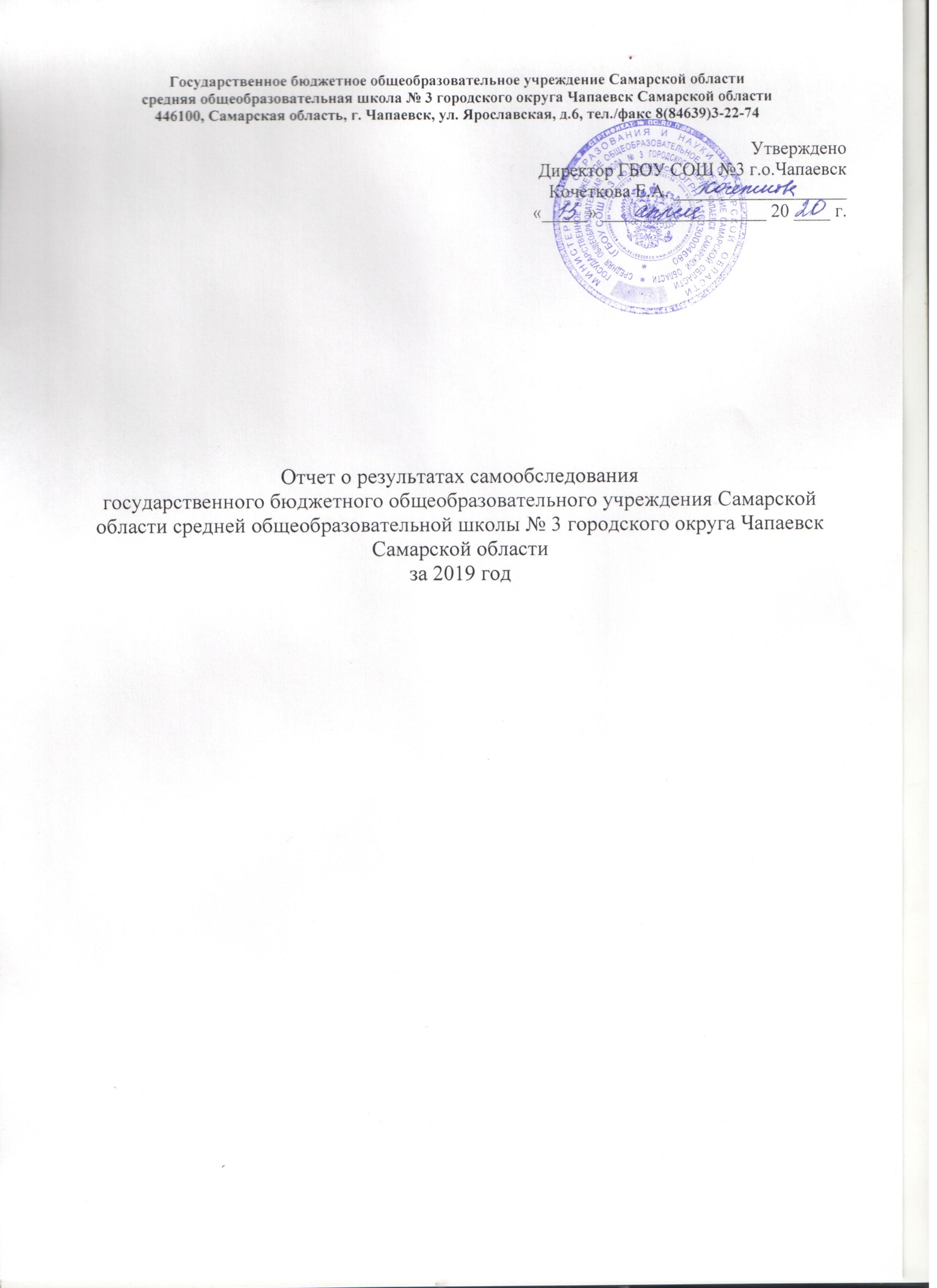 Содержание ВведениеОтчет по самообследованию ГБОУ СОШ №3 г.о. Чапаевск Самарской области  обеспечивает доступность и открытость информации о деятельности средней общеобразовательной школы и реализует требования пункта 3 части 2 статьи 29 Федерального закона от 29.12.2012 г. № 273-ФЗ «Об образовании в Российской Федерации», (Собрание законодательства Российской Федерации, 2012, N 53, ст.7598; 2013, N 19, ст.2326)
Самообследование ГБОУ СОШ №3 г.о. Чапаевск проведено в соответствии с Порядком о проведении самообследования общеобразовательной организации, утвержденным приказом Министерства образования и науки РФ от 14.06.2013. № 462 «Об утверждении Порядка проведения самообследования образовательной организации» и на основании приказа директора ГБОУ СОШ №3 г.о. Чапаевск Самарской области  №11/3 от 10.03.2020 «О проведении самообследования образовательной организацией».В процессе самообследования проведена оценка:образовательной деятельности, системы управления организацией, содержания и качества подготовки обучающихся, организации учебного процесса, востребованности выпускников,качества кадрового обеспечения, качества учебно-методического и библиотечно-информационного обеспечения, качества материально-технической базы, функционирования внутренней системы оценки качества образования, а также анализ показателей деятельности организации, подлежащей самообследованию, которые утверждены Приказом Министерства образования и науки РФ от 10.12.13 г. №1324 «Об утверждении показателей деятельности образовательной организации, подлежащей самообследованию». Результаты самообследования представлены в форме, утвержденной приказом Министерства образования и науки Самарской области от 28 августа 2014 года N 270-ОД «Об утверждении форм отчетов о результатах самообследования образовательных организаций Самарской области и организации сбора отчетов»Аналитическая частьОценка образовательной деятельности и организации учебного процессаПолное наименование в соответствии с уставом: государственное бюджетное общеобразовательное учреждение Самарской области средняя общеобразовательная школа №3 городского округа Чапаевск Самарской областиСокращенное наименование: ГБОУ СОШ №3 г.о. ЧапаевскЮридический адрес. 446100 Самарская область, город Чапаевск, улица Ярославская, дом 6Фактический адрес: 446100 Самарская область, город Чапаевск, улица Ярославская, дом 6Телефон: 8 (84 39) 3-22-74 E-mail school3_chp@samara.edu.ru  Правоустанавливающие документы: Лицензия на осуществление образовательной деятельности серия 63Л01 №0001917 , регистрационный № 6319 от 14 декабря 2015 г , выдана Министерством образования и науки Самарской областиГБОУ СОШ №3 г.о. Чапаевск имеет право на осуществление образовательной деятельности по программам:- общего образования (дошкольное  образование, начальное общее образование, основное общее образование, среднее общее образование); - дополнительного образования (дополнительное образование для детей и взрослых) Свидетельство о государственной аккредитации серия 44 63А01 № 0000564, регистрационный номер 519-16 от 19 февраля 2016 г , выдано Министерством образования и науки Самарской областиУстав утверждён приказом Юго-Западного управления министерства образовании яи науки Самарской области от 09.10.2015 № 63-од, Приказом министерства имущественных отношений Самарской области от 09.11. 2015 № 2884.Учреждение является унитарной некоммерческой организацией, созданной Самарской областью для осуществления управленческих, социально-культурных  и иных функций некоммерческого характера в целях обеспечения реализации предусмотренных законодательством Российской Федерации полномочий органов государственной власти Самарской области в сфере образования. Учредителем Учреждения является Самарская область. Функции и полномочия учредителей Учреждения от имени Самарской области осуществляют: министерство образования и науки Самарской области: 443099, г. Самара, ул. Алексея Толстого, 38/16; министерство имущественных отношений Самарской области: 443068,  г. Самара, ул. Скляренко, 20Полномочия министерства образования и науки Самарской области в отношении Учреждения реализуются Юго-Западным управлением.      Учреждение является юридическим лицом, может от своего имени приобретать и осуществлять права, нести обязанности, быть истцом и ответчиком в суде. Учреждение имеет лицевые счета, открытые в министерстве управления финансами Самарской области и в территориальном органе Федерального казначейства Самарской области в порядке, установленном законодательством Российской Федерации.  Учреждение имеет самостоятельный баланс, печать, штампы и бланки со своим наименованием. министерства образования и науки Самарской области: 446100, Самарская область, г.Чапаевск, ул.Железнодорожная, 39аУчреждение наделено имуществом, находящимся в собственности Самарской области. Имущество Учреждения закрепляется за ним на праве оперативного управления в порядке, установленном законодательством. Учреждение вправе иметь имущество и на обязательственных правах в      соответствии с действующим законодательством.В соответствии с пунктом 17 статьи 29 Федерального закона Российской Федерации от 29 декабря 2012 года «Об образовании в Российской Федерации» «образовательная деятельность – это деятельность по реализации образовательных программ, поэтому организацию учебного процесса следует рассматривать как часть образовательной деятельности.Формы получения образования и обучения в ГБОУ СОШ №3 г.о. ЧапаевскИндивидуальное обучение на дому организуется по индивидуальным учебным планам, в том числе для 1 обучающегося (7г кл) с использованием сетевого взаимодействия (ГКУ СО «Чапаевский РЦДиПОВ «Надежда» по договору).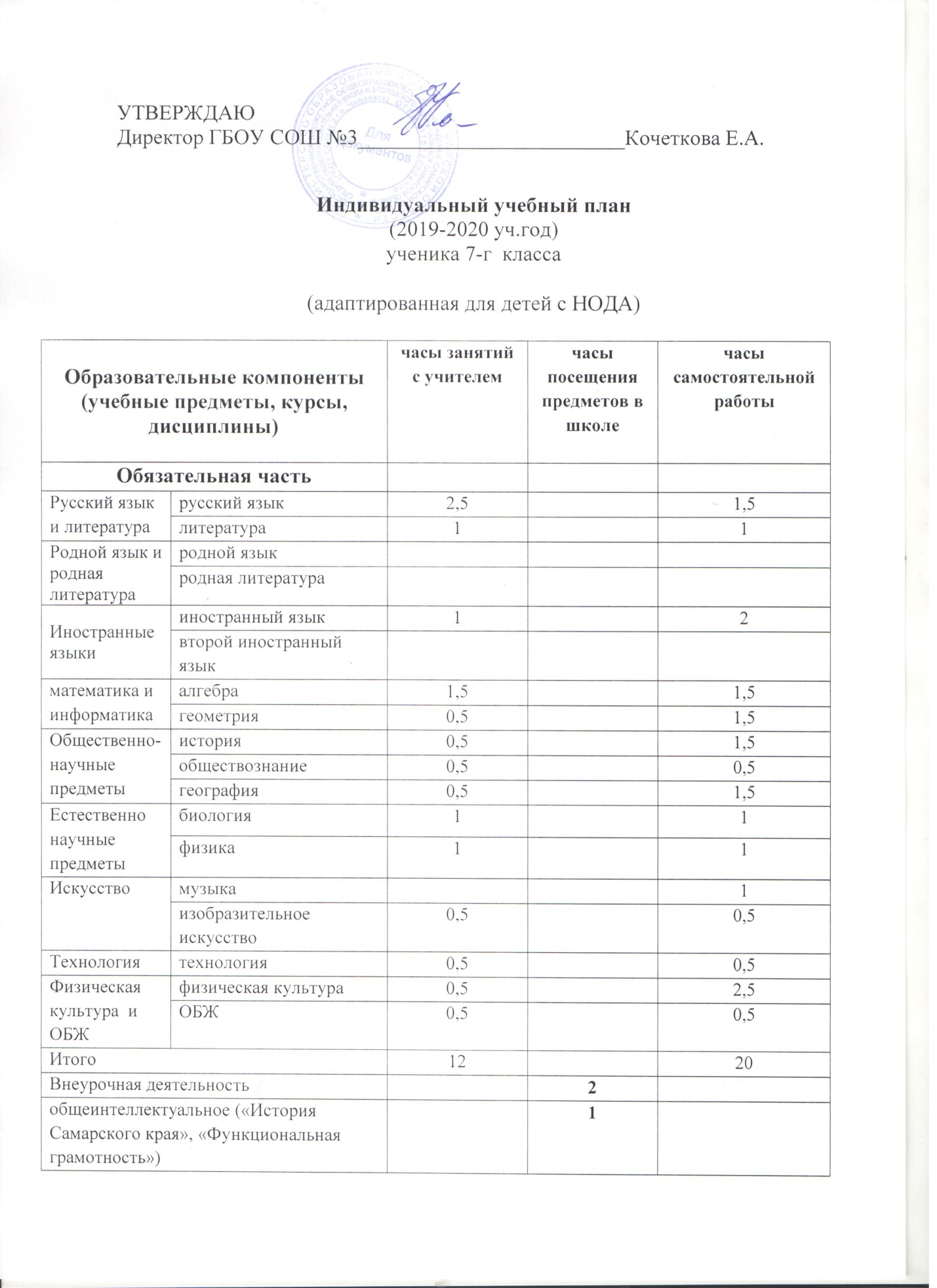 Сроки обучения по программамРежим работы учрежденияПродолжительность учебной недели 1 – 11 кл. -5 дней.Количество занятий в день (минимальное и максимальное) для каждом уровнем образования: начальное общее : мин - 3 урока; макс -  6 уроков.основное общее : мин- 5 уроков, макс – 7 уроков.среднее общее: мин – 6 уроков, макс – 7 уроков Продолжительность уроков (мин.)-1 кл: I полугодие -35 мин, II полугодие 40 мин, 2-11 классы - 40 минПродолжительность перемен  -  10,  20(большая) минут.Сменность занятийВнеурочная деятельность организуется с перерывом от учебных занятий продолжительностью не менее 45 минутДинамика контингента обучающихся на декабрь 2018гНаполняемость классовДинамика количества обучающихся на одного педагогаОрганизация образовательной деятельности регламентируется учебным планом, расписанием занятий, календарным учебным графиком, режимом работы, учебно - методическим комплексом.При составлении расписания чередуются в течение дня и недели предметы естественно-математического и гуманитарного циклов с уроками музыки, ИЗО, технологии и физкультуры. Учитывается ход дневной и недельной кривой умственной работоспособности обучающихся, режим работы (соответствует СанПин 2.4.2.2 8211-10)Максимальная аудиторная учебная нагрузка обучающихся не превышает предельно допустимую аудиторную учебную нагрузку и соответствует требованиям СанПиН.Согласно календарному учебному графику, учебный год начинается 1 сентября. Продолжительность учебного года составляет для 1 классов - 33 учебные недели, для 2 – 9, 10 классов -  34 учебных недели. Для учащихся 1 класса устанавливаются дополнительные недельные каникулы в феврале. Кроме того, обучение в 1 - м классе осуществляется с соблюдением следующих дополнительных требований:учебные занятия проводятся по 5-дневной неделе и только в первую смену,использование «ступенчатого» режима обучения в первом полугодии (в сентябре, октябре - по 3 урока в день по 35 минут, в ноябре-декабре - по 4 урока по 35 минут каждый, январь-май - по 4 урока по 40 минут каждый),организация динамической паузы продолжительностью 40 минут после 3 -его урока.Занятия в объединениях ВД, научном обществе, ученическом совете, классах проводятся по группам, индивидуально, всем составом объединения/класса.Количество учащихся в объединении, их возрастные категории, а также продолжительность учебных занятий в объединении зависят от направленности программ внеурочной деятельности.Предметом инновационной деятельности педагогического коллектива ГБОУ СОШ №3 г.о. Чапаевск является изменение содержания образования и внедрение современных образовательных технологий на основе компетентностного подхода, направленного на формирование самостоятельной деятельности обучающихсяДля реализации образовательной программы школы в образовательном процессе используются современные образовательные технологии, (в том числе информационно-коммуникационные): личностно-ориентированные технологии, метод проектов, технология исследовательского обучения, информационно - коммуникационные технологии, теория решения изобретательских задач (ТРИЗ), технология развития критического мышления, игровая учебная деятельность, здоровьесберегающие технологии, технология проблемного обучения, технология «Портфолио».Эти технологии обогащают образовательный процесс за счёт внедрения активных, аналитических, коммуникативных способов обучения; обеспечивают связь теории и фундаментального подхода в науке с практикой и прикладными исследованиями; обеспечивают становление аналитических, организационных, проектных, коммуникативных навыков, универсальных учебных действий, способности принятия решения в неопределённых ситуациях. Образовательные технологии используются: на основных учебных предметах, а также  во внеурочном процессе, в проектной деятельности. Во всех используемых технологиях присутствуют:·      включение обучающегося в деятельность за счёт специальных заданий аналитического или проектного характера;·      групповые, дискуссионные формы работы;·      возможность выбора задания или способа, режима его выполнения, формата представления;·      возможность (и необходимость) формировать свою позицию, формулировать мнение;·      презентация продукта образовательной деятельности (проекта, исследования, эссе, модели и т.д.);·       рефлексия результата и процесса.Использование инновационных образовательных технологий повышает качество обучения, способствует формированию метапредметных и личностных результатов, что соответствует ФГОС.Степень освоения учебного материала по предметам учебного плана определяет промежуточная аттестация.Проведение промежуточной аттестации обучающихся 5-8, 10  классов регулируется следующей локальной нормативной базой: Положением о текущей, промежуточной и итоговой аттестации учащихся 1-11 классов ГБОУ СОШ №3 г.о. Чапаевск  и Уставом ГБОУ СОШ №3.Промежуточная аттестация проводилась в конце учебного года. Формы проведения  и учебные предметы промежуточной аттестации обучающихся в прошедшем учебном году были следующие: в форме итоговых контрольных работ по математике и диктанта по русскому языку в 2-8 классах  (в 4-6 классах в форме и по графику ВПР); проверке техники чтения в 5-ых; контрольной по географии, истории, биологии, обществознанию, английскому языку, физике, в 7-ых  классах (продолжительность 40 минут); в форме итоговых контрольных работ по математике в 10 классах (продолжительностью не более 40минут); итогового сочинения (продолжительность 235 минут). Для проведения промежуточной аттестации составляется график, утверждаемый директором школы, который доводится до сведения обучающихся, их родителей (законных представителей), педагогов.«Утверждаю»_______________Директор ГБОУ СОШ №3 г.о. ЧапаевскГрафик проведения промежуточной итоговой аттестации за 2018-2019 уч. год5абвг, 6абвг кл -  русский язык, математика в форме ВПР ( по графику ВПР)Освоение программ основного общего и среднего общего образования завершается итоговой аттестацией, которая является обязательной и проводится в соответствии с Порядком, утвержденным приказом Министерства Просвещения Российской Федерации.Подготовка к ГИА осуществляется в соответствии с планом ГБОУСОШ №3 г.о. Чапаевск, утвержденным директором школы по направлениям:План-график мероприятий по подготовке к ЕГЭ План-график мероприятий по подготовке к ГИА Выводы: - организация учебного процесса при осуществлении образовательной деятельности соответствует требованиям, предъявляемым законодательством к начальному, основному и среднему общему  образованию и направлена на получение качественного образования, сохранение и укрепление здоровья обучающихся, предоставление равных условий для развития и обучения каждого ребенка.Оценка системы управления организациейУправление школой осуществляется в соответствии с Федеральным законом от 29.12.2012г. № 273-ФЗ «Об образовании в Российской Федерации» и Уставом ГБОУ СОШ №3 г.о. Чапаевск на принципах демократичности, открытости, приоритета общечеловеческих ценностей, охраны жизни и здоровья человека, свободного развития личности.Основная цель и задачи развития достигаются соответствующими управленческими действиями, которые учитывают нормативно-правовые, финансово-экономические, кадровые и психолого-педагогические особенности учреждения и направлены на решение вопросов, отнесенных законодательством РФ к ведению общеобразовательного учреждения.В структурных связях принципиальным является единство управления - соуправления - самоуправления.В школе разработаны функциональные обязанности для работников каждого уровня управления, что обеспечивает четкость и слаженность в управлении развитием образовательного учреждении.Основные формы координации деятельности: план работы ГБОУ СОШ №3 г.о. Чапаевск на год; план внутришкольного контроля ГБОУ СОШ №3 г.о. Чапаевск на год; план воспитательной работы ГБОУ СОШ №3 г.о. Чапаевск на год.Организация управления образовательного учреждения соответствует уставным требованиям.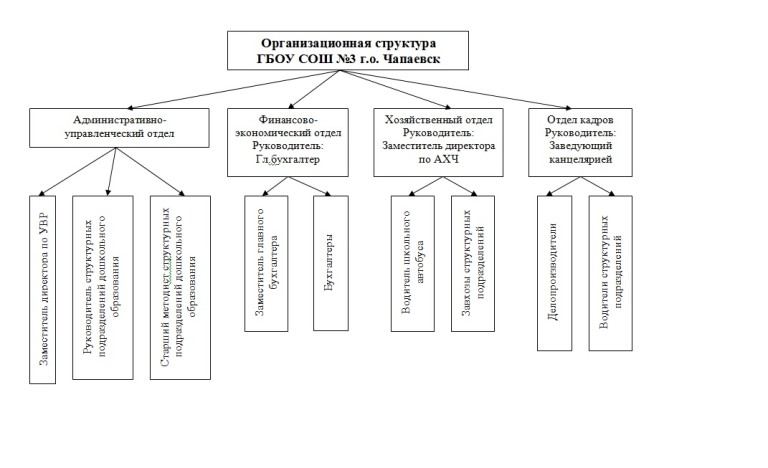 Коллегиальные органы управления: общее собрание трудового коллектива, педагогический совет, управляющий совет. Компетенция органов самоуправления определена Уставом ГБОУ и соответствующими локальными актами.В рамках реализации образовательных и управленческих задач в отчетном календарном году проведены:ПЕДАГОГИЧЕСКИЕ СОВЕТЫ:ЗАСЕДАНИЯ УПРАВЛЯЮЩЕГО СОВЕТАС целью методического сопровождения педагогической деятельности с целью повышения эффективности образовательного процесса и профессиональной компетентности педагогических кадров в ГБОУ СОШ №3 г.о. Чапаевск создан методический совет (МС), школьные методические объединения (ШМО)Курсы повышения квалификацииВажным направлением методической работы и работы администрации школы является постоянное совершенствование педагогического мастерства учительских кадров через курсовую систему повышения квалификации и стимулирование педагогов школы к аттестации.Работа с педагогическими кадрамиРабота с учащимисяПлан работы МС школы на 2019-2020 учебный годНаличие сайта учрежденияВ целях реализации принципа открытости и доступности информации об образовательной организации в сети Интернет была проведена работа по изменению структуры представления информации согласно действующим нормативным документамВ учреждении осуществляется электронный документооборот.Показатели эффективности деятельности ГБОУ СОШ №3 г.о. Чапаевск за 2019 год по критериям оцениванияВыводы: - в ГБОУ СОШ №3 г.о. Чапаевск создана структура управления, отвечающая целям и задачам ГБОУ, содержанию деятельности ОУ; - действующая структура управления позволяет оптимизировать управление, включить в управленческую деятельность всех участников образовательного процесса.3.Оценка содержания и качества подготовки обучающихсяПри составлении учебных планов соблюдается преемственность между уровнями образования и классами, сбалансированность между отдельными учебными предметами и предметными областями. Уровень недельной нагрузки на обучающегося не превышает предельно допустимого.Учебные планы начального общего, основного и среднего общего образования ГБОУ СОШ №3 г.о. Чапаевск для 1-4 , 5-9,10-11 классов разработаны на основе перспективного учебного плана начального общего, основного общего и среднего общего образования, в преемственности с планом 2017-2018 и 2018-2019 учебных годов (размещены на сайте gbousosh3.chap@yandex.ru)  Содержание и структура учебного плана начального общего образования определяются требованиями федерального государственного образовательного стандарта начального общего образования, основной образовательной программы начального общего образования ГБОУ СОШ №3 г.о. ЧапаевскСодержание и структура учебного плана для учащихся 5-9 классов определяются требованиями федерального государственного образовательного стандарта основного общего образования, основной образовательной программы основного общего образования ГБОУ СОШ №3 г.о. Чапаевск. Учебный план для 10 класса реализует федеральный государственный образовательный стандарт среднего общего образования.Учебный план для 11 класса реализует Федеральный компонент государственного стандарта среднего общего образования.Внеурочная деятельность (далее ВД) в 1-9, 10 классах в 2019 году организована в соответствие с  запросами учащихся и родителей (законных представителей), возможностями ГБОУ СОШ №3 г.о. Чапаевск по 5 основным направлениям развития личности: спортивно-оздоровительное, духовно-нравственное, общекультурное, общеинтеллектуальное, социальное. При реализации программ внеурочной деятельности, а также программы воспитания и социализации обучающихся ГБОУ СОШ №3 г.о. Чапаевск организуются и проводятся массовые мероприятия, создающие необходимые условия для совместного труда и  отдыха учащихся, родителей (законных представителей).1-9 классы10 классПлан внеурочной деятельности 10 класса  на 2019-2020 учебный год.Результаты освоения образовательных программ (по объему учебного времени)Критерии эффективности деятельности  руководителя ГБОУ СОШ №3 г.о. ЧапаевскРезультаты учебных достижений обучающихся 2-8,10 классов в динамике(по итогам года)Всероссийские проверочные, региональные контрольные  работы 2018-2019 уч. годВсероссийские проверочные работы, региональные контрольные работы проводятся в школе в соответствии с графиками и методическими рекомендациями их проведения.В целях  создания условий для объективности проведения и проверки работ в школе по приказу директора назначаются ответственные, организаторы из числа преподавателей с учетом конфликта интересов, формируются предметные комиссии по проверке работ.Информирование родителей и обучающихся организуется в несколько этапов: информирование о сроках и порядке проведения контрольных работ ( на общешкольных и классных родительских собраниях, информационные стенды, дневники обучающихся), ознакомление с образцами работ, бланков, спецификациями (текущие плановые работы, тренировочные испытания), ознакомление с результатами и анализами проведенных работ (родительские собрания; классные занятия с обучающимися по корректировке знаний, умений; рекомендации для обучающихся и родителей).Итоги проведенных контрольных работ подвергаются детальному разноуровневому анализу, что можно наглядно представить в виде таблицы:В соответствии с приказом Федеральной службы по надзору в сфере образования и науки от 29.01.2019 №84 «О проведении Федеральной службой по надзору в сфере образования и науки мониторинга качества подготовки обучающихся общеобразовательных организаций в 2019 году» и  Распоряжения Министерства образования и науки Самарской области от 01.04.2019г № 319-р «О проведении мониторинга качества подготовки обучающихся общеобразовательных организаций, расположенных на территории Самарской области, в форме Всероссийских проверочных работ»  ГБОУ СОШ №3 г.о. Чапаевск  приняла участие в ВПР-2019 в следующих классах:Статистика по проценту усвоения программного материала % качества обученности (ВПР)5 – 6, 11 классПо оценке ФИС ОКО по показателям необъективности ВПР в ГБОУ СОШ №3 г.о. Чапаевск  0 маркеровИтоги государственной итоговой аттестации 9-ых, 11-ых классов в 2019 году.В государственной итоговой аттестации 9-ых классов в 2019 году принимало участие 83 выпускника: все сдавали экзамены в форме ОГЭ.Выпускниками 9-ых классов сдавались два обязательные экзамена: русский язык и математика (учителя Кутырева А.И., Колобкова Т.В., Ретина Е.А., Быкова Л.В.). Итоги их таковы:При оценке результатов по школе «лучшие-средние-худшие» их можно представить в виде диаграммы:Средний балл по обязательным предметам в сравнении с результатами предыдущего года выглядит так:В сравнении с годовыми результатами этих же классов за два последних года в разрезе по классам:По данной диаграмме видно, что экзаменационный результат в значительной степени превышает годовой по русскому языку в 9б, 9в;  в меньшей степени по математике – в 9б,9в классах, что ставит под сомнение объективность полученных результатов.С 2017 года предметы по выбору обучающихся также влияют на право получения аттестата и итоговые оценки.Выбор выпускников 9-ых классов за период 2017-2019 учебные годы распределился следующим образом:Из диаграммы видно, что спектр выбираемых предметов довольно широк, увеличивается количество сдающих географию, химию, стоек интерес к физике, но безусловными лидерами являются обществознание и биология.При этом результаты экзаменов по схеме «лучшие-средние-худшие» таковы: В сравнении с результатами подготовки  прошлого зачетного года (ГИА 2018)при увеличении числа сдающих повысилось качество подготовки по биологии ( с 32,1% до 81,3%),  географии (с 25% до 69,2%), стабильно высокие показатели качества по физике (70%), химии (95,5%), литературе и английскому языку (100%). Учитывая необходимость выбора выпускниками в будущем  еще большего количество предметов по выбору, педагогам-предметникам необходимо ориентироваться на массовую подготовку к ГИА по своему предмету, тщательнее планировать эту работу, обеспечивая индивидуальный подход, тщательнее вести разъяснительную работу, планомерно повышать качество образования.Качество полученных выпускниками аттестатов может быть представлено в виде следующей диаграммы:Итоговая аттестация 11 класса в 2018-2019 учебном году включала в себя итоговое сочинение как форму допуска выпускников к ГИА.Из 23 выпускников 2019 года все 23, что составляет 100%, успешно получили «зачет», сдав экзамен с первого раза. Но учителям литературы следует обратить внимание на недостатки, выявленные ГЭК при проверке работ выпускников области в целом:Искажено содержание литературного текста, содержание произведения не передано. Затруднено понимание смысла изложенного.Нет опоры на литературный текст.Объем не соответствует предъявляемым требованиям.Низкая грамотность.ГИА-11 в 2019 году состояла из 2 обязательных предметов (русского языка и математики) и предметов по выбору обучающихся. В сравнении с двумя предыдущими годами обучения выбор предметов по школе можно представить в виде следующей диаграммы:	По представленной схеме хорошо видно, что за последние 3 года в приоритетном выборе выпускников оказываются предметы: обществознание, физика, химия, - что соответствует общей тенденции возрастания спроса на эти науки. Подводя итоги ГИА-11, отметим, что сохраняется тенденция к повышению среднего балла по всем математике, физике, русскому языку в особенности. Средний балл  по всем предметам:Ситуация прошедшего года, связанная с выбором только одного профиля математики, мониторинг работы выпускников по выбору дальнейшей индивидуальной образовательной траектории имел важные положительные результаты в виде более осознанного выбора предметов ЕГЭ, что хорошо видно на схеме:Основная масса выпускников выбирают только 3 необходимых и достаточных экзамена; 2 экзамена сдают с намерением поступать в медицинский колледж и архитектурный факультет.	При анализе личных результатов участия в ЕГЭ по русскому языку (учитель Ямскова Н.И.) и математике (учитель Скребкова Н.И.) становится очевидна локализация итоговых баллов по математике в зоне средних, переходящих в высокие, а по русскому языку – в зоне средних и преимущественно высоких баллов ( если принять за основу принцип оценивания результатов ЕГЭ, принятый РЦМО в 2018году: ниже минимального, от тестового по предмету до 60, от 61 до 80, от 81 до 100):МАТЕМАТИКА (ПРОФИЛЬНАЯ)	РУССКИЙ ЯЗЫКЗначительным достижением обучающихся и педагога Ямсковой Н.И. являются результаты выше 90 баллов (Самойлова А., Филекин Н., Шубина Ю.) и 100 баллов (Сушко К.)В связи с выделением в приоритетные области развития региона технического образования, отдельно скажем о результатах ЕГЭ по физике ( учитель Добин В.В.): ее сдавали 6 человек из 23, что составляет 26,1% выпускников 11 класса (сравним с показателем 2018г – 37,9%) – что связано со спецификой класса. Качество знаний по физике таково:Как видно из схемы, 2 из 6 результатов сосредоточены в зоне низких результатов, 1 – переходящий  из низких в средние, 2 –высоких. В связи с изменившимся положением о выдаче аттестата о среднем общем образовании с отличием и медали «За особые успехи в учении» особое значение приобретают результаты претендентов на медаль, их за 2018-2019 учебный год по ГБОУ СОШ №3 г.о. Чапаевск 5 человек. Экзаменационные результаты этой категории выпускников можно представить таким образом:Конкурентоспособность выпускников  - суммарные баллы по трем предметам ЕГЭ, представляемые при поступлении в вузы. Подвести  итоги по данному показателю можно следующим образом:Качество врученных 11 классу аттестатов можно представить следующей диаграммой:Исходя из вышесказанного, можно сделать следующие выводы: - высокие результаты ЕГЭ и результаты, превышающие окружные и областные, как обязательных так и выбираемых предметов, говорят и хорошем качестве подготовки обучающихся к ЕГЭ: высокие результаты ЕГЭ – высокая оценка работы педагогов школы; - качество результатов при широте выбора предметов говорит и об общем уровне подготовки выпускников, что является результатом работы школы в целом.Задачи на 2019-2020 учебный год:100% успеваемостиСохранение 45% качества обучения по школе в целом, отдельным учебным предметамПовысить качество подготовки к ГИА-9 : средние баллы ГИА не ниже региональных показателейЭффективное повышение уровня интеллектуально-нравственного, творческого развития обучающихся через систему работы с одаренными детьми (не менее 5% результативного участия в конкурсах и олимпиадах; не менее 85% охват внеурочной, исследовательской деятельностью и т.д.)Эффективное  повышение уровня профподготовки и квалификации педагоговДостижения педагогов и обучающихся  ГБОУ СОШ №3 г.о.Чапаевск за 2018-2019 учебный год (выписка из показателей рейтинга школ)Выводы:- общая успеваемость по школе стабильна, качество обучения имеет тенденцию к повышению; - высокие результаты ЕГЭ и результаты, превышающие окружные и областные, как обязательных так и выбираемых предметов, говорят о хорошем качестве подготовки обучающихся к ЕГЭ: высокие результаты ЕГЭ – высокая оценка работы педагогов школы; - качество результатов при широте выбора предметов, конкурсов, олимпиад и других мероприятий различного уровня и направления говорит и об общем уровне подготовки обучающихся, что является результатом работы школы в целом.4.Оценка востребованности выпускниковС целью осознанного выбора дальнейшего образовательного маршрута для учащихся 9, 11 классов проведены встречи с представителями средних и высших профессиональных учреждений области, учащиеся посетили профориентационные мероприятия: Ярмарка учебных мест, профпробы, дни открытых дверей в ОУ области, реализован курс внеурочной деятельности (9кл) «Час профориентации» и предпрофильные курсы. Для учащихся 11 классов учебным планом предусмотрена возможность выбора индивидуального образовательного маршрута, реализуемого через систему элективных курсов (Деловой русский язык, Подросток в правовых отношениях,  Методы решения задач по физике, Скорая помощь по русскому языку, скорая помощь по математике, Право в нашей жизни)Выводы: - профориентационная работа, проводимая школой в рамках урочной, внеурочной деятельности, внеклассной воспитательной работы создает условия для успешного выбора индивидуальной образовательной траектории выпускникам ГБОУ СОШ №3 г.о. Чапаевск.5.Оценка кадрового обеспеченияНаграды педагогических работниковУчастие педагогов в конкурсах педмастерства, грандах, конференцияхВыводы: - ГБОУ СОШ №3 г.о. Чапаевск укомплектована кадрами (100%), квалификация и профессиональная подготовка которых соответствует квалификационным требованиям и позволяет решать поставленные перед ОУ задачи; - уровень профессионального мастерства педагогических работников постоянно поддерживается на высоком уровне, благодаря активному участию в профессиональных конкурсах, семинарах, конференциях, непрерывной системе повышения квалификации. 6.Оценка качества учебно-методического обеспеченияУчебно-методическое обеспечение образовательного процесса включает рабочие программы по всем предметам учебных планов всех уровней образования, программы внеурочной деятельности по  направлениям: спортивно-оздоровительное, духовно-нравственное, общекультурное, общеинтеллектуальное, социальное. По всем предметам учебного плана составлены календарно - тематические планирования на учебный год. Все указанные программы размещены на сайте ГБОУ СОШ №3 г.о. Чапаевск.Выводы: - качество учебно-методического обеспечения соответствует требованиям ФГОС и ГОС и ООП НОО и ООО.7.Оценка качества библиотечно-информационного обеспеченияГБОУ СОШ №3 г.о. Чапаевск полностью обеспечена учебниками, учебно-методической литературой и материалами по всем учебным предметам образовательных программ начального общего, основного общего и среднего общего образования.Используемые учебники соответствуют перечню учебных изданий, рекомендованных к использованию Министерством образования и науки  РФ.Образовательное учреждение имеет доступ к печатным и электронным образовательным ресурсам (ЭОР), в том числе к электронным образовательным ресурсам, размещенным в федеральных и региональных базах данных ЭОРБиблиотека образовательного учреждения укомплектована печатными образовательными ресурсами по всем учебным предметам учебного плана, а также имеет фонд дополнительной литературы. Фонд дополнительной литературы включает детскую художественную и научно – популярную литературу, справочно-библиографические и периодические издания, сопровождающие реализацию основных образовательных программ, ФК государственного стандарта среднего образования.Критерии оценки эффективности работы руководителяВыводы: - качество библиотечно - информационного обеспечения соответствует требованиям ФГОС и ГОС и ООП НОО и ООО8. Оценка материально-технической базыВыводы: - материально-техническая база ГБОУ СОШ №3 г.о. Чапаевск соответствует требованиям СанПИн, пожарной безопасности, требованиям ФГОС, локальных и нормативных актов; - материально-техническая база ОУ в части обеспечения учебных кабинетов, методкабинета современными ТСО, компьютерными, информационно-коммуникационными средствами нуждается в обновлении.9. Оценка функционирования внутренней системы оценки качества образованияОбразовательной программой определены направления работы: оценка качества нормативной правовой базы школы; образовательных программ школы; знаний обучающихся; достижений обучающихся во внеурочной деятельности; оценка качества образовательных услуг; оценка условий для осуществления образовательного процесса; работы педагогов. Мониторинг успеваемости по учебным предметам.План ВСОКО учебно-воспитательного процесса 2017-2018, 2018 -2019 учебные годы определяет ЦЕЛИ: совершенствование деятельности школы;улучшение качества образования в школе;соблюдение законодательства РФ в области образования;исполнение нормативных правовых актов, регламентирующих деятельность образовательных учреждений;защита прав и свобод участников образовательного процесса;соблюдение федеральных государственных образовательных стандартов;проведение анализа и прогнозирования тенденций развития образовательного процесса;повышение мастерства учителей.ЗАДАЧИ: Сбор и обработка информации о состоянии учебно-воспитательного процесса школы.Совершенствование организации образовательного процесса.Анализ достижений в обучении и воспитании для прогнозирования перспектив развития общеобразовательного учреждения.Подготовка экспертных материалов к аттестации педагогических работников.ВШК организуется по направлениям: - контроль за выполнением всеобуча; -  контроль за ведением школьной документации; -  контроль за состоянием воспитательной работы; - контроль за работой педагогических кадров; - контроль за сохранением здоровья учащихся; - контроль за состоянием знаний, умений, навыков (уровень достижения стандарта)Выполнение плана ВСОКОВыводы: - внутренняя система оценки качества образования функционирует в соответствии с требованиями действующего законодательства, локальными нормативными актами.Заключение: результаты самообследования ГБОУ СОШ №3 г.о. Чапаевск за 2019 год свидетельствуют о том, что содержание и качество образования в целом,  подготовки выпускников в частности, соответствует требованиям ФГОС, показатели деятельности образовательного учреждения  соответствуют заявленному типу и виду.Исходя из достигнутых результатов, ГБОУ СОШ №3 г.о. Чапаевск формулирует задачи на новый период 2020 года, обеспечивающих стабильное функционирование и развитие организации:1.   Создание условий для повышения качества образовательной подготовки (100% успеваемость; сохранение 45% качества по школе в целом и по отдельным учебным предметам)за счет: совершенствования механизмов повышения мотивации учащихся к учебной деятельности;формирования у учащихся ключевых компетенций в процессе овладения универсальными учебными действиями;совершенствования межпредметных связей между системой основного и дополнительного образования;развития внутришкольной системы оценки качества образования, сопоставления реальных достигаемых образовательных результатов с требованиями ФГОС, социальным и личностным ожиданиям потребителей образовательных услуг.2.Совершенствование воспитательной системы школы на основе работы по:активизации совместной работы классных руководителей и учителей-предметников по формированию  личностных качеств учащихся;   сплочению классных коллективов через повышение мотивации учащихся к совместному участию в общешкольных, внеклассных мероприятиях, экскурсионной программах, проектной деятельности.повышению уровня общешкольных мероприятий и конкурсов, улучшению качества проводимых тематических классных часов, расширения форм взаимодействия с родителями; профилактике  девиантных форм поведения и вредных привычек.3. Совершенствование системы дополнительного образования на основе: обеспечения благоприятных условий для выявления, развития и поддержки одарённых детей в различных областях интеллектуальной и творческой деятельности (результативность участия во всероссийской олимпиаде школьников – не менее 10% участвующих на всех этапах);повышение эффективности работы по развитию творческих способностей, интеллектуально-нравственных качеств учащихся (участие в различных конкурсах и соревнованиях не менее 5% обучающихся);развитие самореализации, самообразования для дальнейшей профориентации учащихся (охват внеурочной, исследовательской, проектной деятельностью не менее 85% учащихся; 100% выпускников - продолжение обучения в ССУЗах, ВУЗах по выбору учащихся).4. Повышение профессиональной компетентности через:развитие внутришкольной системы  повышения квалификации учителей ( проведение не менее 1 мероприятия в четверть); совершенствование организационной, аналитической, прогнозирующей и творческой деятельности школьных методических объединений;развитие системы самообразования, презентации портфолио педагогов, результатов их деятельности (не менее 1 раза в четверть в каждом МО).5.     Совершенствование информационной образовательной среды школы за счет:эффективного использования в урочной и внеурочной деятельности  компьютерной техники;модернизации официального сайта школы в соответствии с  различными направлениями деятельности;организации постоянно действующих консультаций и семинаров по вопросам, связанным с использованием ИКТ (не реже 1 раза в четверть) Показатели деятельности ГБОУ СОШ №3 г.о. ЧапаевскДиректор ГБОУ СОШ №3 г.о. Чапаевск_________________/Е.А. КочетковаВведение ………………………………………………………………...I. Аналитическая часть ………………………………………………...1. Оценка образовательной деятельности  и организации учебного процесса ………………………………………………………………....2. Оценка системы управления организацией ………………………..3. Оценка содержания и качества подготовки обучающихся ……….4. Оценка востребованности выпускников …………………………..5. Оценка качества кадрового обеспечения ………………………….6. Оценка качества учебно-методического обеспечения……………7. Оценка качества библиотечно-информационного обеспечения…. 8. Оценка качества материально-технической базы …………………9. Оценка функционирования внутренней системы оценки качества  образования………………………………………………II. Показатели деятельности ГБОУ СОШ №3 г.о. Чапаевск…………учащиеся,очное86199,1%получающиеочно-заочное--образование поформам(вечернее)образование поформамзаочное--учащиеся, обучающиеся в формесемейное--учащиеся, обучающиеся в формеэкстернат--учащиеся, обучающиеся в формеиндивидуальное на дому80,9%начального общего образования4 годаосновного общего образования5 летсреднего общего образования2 годаСменаКлассы ( группы)Общее количество обучающихся в смене1 смена1-11 классы861ПоказательКоличествоКоличество2018г2019гКлассы (классы/комплекты-группы)- всего3132Общая численность учащихся, в том числе:869869с ОВЗ24уровень начального общего образования374380в  том числе с ОВЗ00уровень основного общего образования448443в том числе с ОВЗ24уровень среднего образования4746в том числе с ОВЗ00в том числе:занимающихся по базовым общеобразовательным программам867841занимающихся по программам дополнительной (углубленной) подготовки-24занимающихся по специальным (адаптированным) образовательным программам (указать вид)2(7 вид)4 (7,8 вид, НОДА)уровень образованиясредний показательсредний показательуровень образования2018г2019гначальное общее28,729,3основное общее26,426,1среднее общее23,523уровень образованиясредний показательсредний показательуровень образования2018г2019гначальное общее28,720основное общее29,921,1среднее общее3,94,2 Технология Масштаб использования Достигаемые результаты Достигаемые результаты Личностно-ориентированные технологииИспользуются педагогами начальных классов, на учебных предметах гуманитарного и естественно-научного циклов и во внеурочной деятельностиУ учителя появляется возможность помогать слабому, уделять внимание сильному, реализуется желание сильных учащихся быстрее и глубже  продвигаться в образовании. Сильные учащиеся утверждаются в своих способностях, слабые получают возможность испытывать учебный успех, повышается уровень мотивации учения.Учебные результаты, индивидуальное, личностное развитиеУчебные результаты, индивидуальное, личностное развитиеМетод проектовИспользуются на базовых учебных предметах и во внеурочной деятельностиРабота по данной методике даёт возможность развивать индивидуальные творческие способности учащихся, более осознанно подходить к профессиональному и социальному самоопределению.Метапредметные результаты, личностныеМетапредметные результаты, личностныеТехнология исследовательского обучения Используются на базовых учебных предметах и во внеурочной деятельностиДаёт возможность учащимся самостоятельно пополнять свои знания, глубоко вникать в изучаемую проблему и предполагать пути её решения, что важно при формировании мировоззрения. Это необходимо для определения индивидуальной траектории развития каждого школьника.Учебные результаты, индивидуальное, личностное развитиеУчебные результаты, индивидуальное, личностное развитиеИнформационно –коммуникационные технологии Используются педагогами начальных классов, на учебных предметах гуманитарного и естественно-научного циклов и во внеурочной деятельностиИзменение и неограниченное обогащение содержания образования, использование интегрированных курсов, доступ в ИНТЕРНЕТ.Метапредметные, предметные результаты, личностное развитиеМетапредметные, предметные результаты, личностное развитиеТеория решения изобретательских задач (ТРИЗ) Используются педагогами начальных классов на уроках и во внеурочной деятельностиИспользование в обучении открытых задач, имеющих достаточно размытое, допускающее варианты условие, разные пути решения, набор вероятных ответовМетапредметные, личностные результатыМетапредметные, личностные результатыТехнологии развития критического мышления Используются педагогами начальных классов, на учебных предметах гуманитарного и естественно-научного циклов и во внеурочной деятельностиУмение размышлять над тем, как получить знания (вызов); развивать аналитическое мышление и творческое мышление (осмысление); определять своё личное отношение к информации (рефлексия);умение ставить и решать проблемы.Основа для размышления младших школьников об обучении и знанииМетапредметные, предметные результаты, личностное развитиеМетапредметные, предметные результаты, личностное развитиеИгровая учебная деятельностьИспользуется на уроках и во внеурочной деятельностиРасширение кругозора, развитие познавательной деятельности, формирование определённых умений и навыков, необходимых в практической деятельности, развитие общеучебных умений и навыков.Предметные и метапредметные  результатыПредметные и метапредметные  результатыЗдоровьесберегающие технологииИспользуются педагогами начальной, основной и старшей школы на уроках и во внеурочной деятельностиИспользование данных технологий позволяет равномерно во время урока распределять различные виды заданий, чередовать мыслительную деятельность  с физминутками, определять время подачи сложного учебного материала, выделять время на проведение самостоятельных работ, нормативно применять ТСО, что даёт положительные результаты в обучении. Технология проблемного обучения  Используются на базовых учебных предметах и во внеурочной деятельностиСоздание в учебной деятельности проблемных ситуаций и организация активной самостоятельной деятельности учащихся, в результате чего происходит творческое овладение знаниями, умениями, навыками, развиваются мыслительные способности.Учебные, личностные результатыУчебные, личностные результатыТехнология проектирования содержания образования при построении учебных темИспользуется в начальной школе, на предметах гуманитарного и естественно-научного  циклов Даёт  возможность развивать индивидуальные творческие способности учащихся, более осознанно подходить к профессиональному и социальному самоопределениюУчебные результатыТехнологии организации группового взаимодействияИспользуются на базовых учебных предметах и во внеурочной деятельностиСотрудничество трактуется как идея совместной развивающей деятельности взрослых и детей. Суть индивидуального подхода в том, чтобы идти не от учебного предмета, а от ребёнка к предмету, идти от тех возможностей, которыми располагает ребёнок, применять психолого-педагогические диагностики личности.Учебные результаты, индивидуальное, личностное развитиеТехнология «Портфолио»Используются педагогами начальной, основной и старшей школы на уроках и во внеурочной деятельностиФормирование персонифицированного учёта достижений ученика как инструмента педагогической поддержки социального самоопределения, определения траектории индивидуального развития личности.Индивидуальные достижения и личностное развитиедата5а5б5в5г7а7б7в8а8б8в101107.05англ язангл язангл язсочинение13.05техн чтениятехн чтениятехн чтениятехн чтениярусск язрусск язрусск яз14.05геомгеомгеомгеомгеомгеомматематика (ЕГЭ)14.05общ15.05алгалгалгалгалгалгапробация ЕГЭ (русск - все)15.05общобщ16.05геогргеогрфизикарусскрусскрусскапробация ЕГЭ (англ – 3 чел)16.0517.05геогр17.05физикафизика20.05биобиобио№ п / пОсновные мероприятияСрок исполненияОтветственные исполнителиРаздел I. Нормативное и ресурсное обеспечениеРаздел I. Нормативное и ресурсное обеспечениеРаздел I. Нормативное и ресурсное обеспечениеРаздел I. Нормативное и ресурсное обеспечение1.1Изучение нормативно-правовой базы проведения ЕГЭ в 2019-20 учебном годуОктябрь-майКочеткова Е.А., Рачейская Н.Н1.2Регулирование процедурных вопросов подготовки и проведения ЕГЭ через систему приказов по школе:« О назначении ответственного за подготовку и проведение ЕГЭ »СентябрьКочеткова Е.А.« О назначении ответственных за передачу сведений в РИС, ФИС »СентябрьКочеткова Е.А.« О назначении ответственных за доставку выпускников к ППЭ и идентификацию их личности в случае отсутствия паспорта »МартКочеткова Е.А.1.3Изучение инструкций и методических материалов по ЕГЭВ течение годаРачейская Н.Н.Раздел II. КадрыРаздел II. КадрыРаздел II. КадрыРаздел II. Кадры2.1Проведение инструктивно-методических совещаний по вопросам организации и подготовки ЕГЭ :-Анализ результатов ЕГЭ прошлых лет : успехи и неудачи, причины, пути выхода из ситуацииСентябрьРачейская Н.Н., рук-ли ШМО-Изучение Порядка государственной итоговой аттестации выпускников 11-х классов в 2019-20 учебном году.АпрельРачейская Н.Н.2.2Обучение педагогов современным методам контроля уровня знаний выпускников.НоябрьРуководители ШМО2.3Внесение изменений и дополнений в банк организаторов ГИАСентябрьРачейская Н.Н.2.4Обучение организаторов  в аудитории, дежурных вне аудиторий ППЭПо графику Юго-Западного управленияРачейская Н.Н.Раздел III. Организация.Управление. Контроль.Раздел III. Организация.Управление. Контроль.Раздел III. Организация.Управление. Контроль.Раздел III. Организация.Управление. Контроль.3.1Рассмотрение педагогическим советом вопросов, отражающих проведение государственной итоговой  аттестации выпускников 11-х классов.В течение годаРачейская Н.Н.3.2Выбор выпускниками 11-х классов экзаменов в форме ЕГЭ. Составление списочного состава.В течение годаРачейская Н.Н.., классный руководитель№ п / пОсновные мероприятияСрок исполненияОтветственный исполнитель3.3Подготовка выпускников 11-х классов к ЕГЭ :В течение годаРачейская Н.Н., кл. руководители- изучение Положения о ЕГЭ. Результаты ЕГЭ прошлых лет и задачи по подготовке выпускников в 2019-20 учебном году .( ученическое собрание ) ;СентябрьКочеткова Е.А., Рачейская Н.Н., кл. руководитель-изучение Порядка государственной ( итоговой) аттестации выпускников 11-х классов в 2019-20 учебном году. ( ученическое собрание);АпрельКочеткова Е.А., Рачейская Н.Н., кл. руководители- ранний прогноз участия выпускников 11-х классов в ЕГЭ;Сентябрь, декабрь,февраль, апрельРачейская Н.Н., классный руководитель- участие в  репетиционных испытаниях в форме и по материалам ЕГЭ .В течение годаРачейская Н.Н., руководители ШМО3.4Контроль своевременного прохождения программы учебных предметовВ течение годаРачейская Н.Н.,руководители ШМО3.5Контроль деятельности учителей , классных руководителей по подготовке выпускников к ЕГЭ.В течение годаРачейская Н.Н.3.6Сбор и анализ информации о поступлении выпускников в вузы и ссузы на основании свидетельств ЕГЭ.АвгустРачейская Н.Н.,классный руководительРаздел IY. Информационное сопровождение.Раздел IY. Информационное сопровождение.Раздел IY. Информационное сопровождение.Раздел IY. Информационное сопровождение.4.1Формирование списков:-учителей-предметников для участия в работе предметных экспертных комиссий;НоябрьРачейская Н.Н.-учителей, привлекаемых к участию в ЕГЭ в качестве организаторов в аудиториях ;НоябрьРачейская Н.Н.-учителей , привлекаемых к участию в ЕГЭ в качестве организаторов вне аудиторий;НоябрьРачейская Н.Н.-выпускников, проходящих итоговую аттестацию в щадящей форме ;февральРачейская Н.Н.-выпускников-претендентов на награждение медалью «За особые успехи в учении»МартРачейская Н.Н.4.2Информирование родителей о форме прохождения государственной(итоговой) аттестации. Проведение родительских собраний по вопросам подготовки учащихся к ЕГЭ.В течение годаРачейская Н.Н., классный руководитель4.3Оформление информационных стендов с отражением  нормативно-правовой базы проведения ЕГЭ.В течение годаРачейская Н.Н., учителя-предметники4.4Консультирование участников образовательного процесса по вопросам проведения аттестации учащихся в форме ЕГЭ.В течение годаРачейская Н.Н.Раздел Y. Психолого-педагогическая поддержка выпускников и родителей.Раздел Y. Психолого-педагогическая поддержка выпускников и родителей.Раздел Y. Психолого-педагогическая поддержка выпускников и родителей.Раздел Y. Психолого-педагогическая поддержка выпускников и родителей.5.1Выявление уровня тревожности учащихся и родителей 11-х классов.Октябрь, апрельпсихолог5.2Индивидуальные и групповые консультации для выпускников и родителей по снятию тревожности в связи с проведением итоговой аттестации в форме ЕГЭ.В течение годапсихолог№ п/пОсновные мероприятияСрок исполненияОтветственный исполнитель5.3Участие психолога в репетиционных испытаниях, наблюдение за поведением и состоянием участников.По графикупсихолог5.4Психологическая поддержка участников итоговой аттестации ( педагогов, учащихся, родителей).По графикупсихолог№ п / пОсновные мероприятияСрок исполненияОтветственные исполнителиРаздел I. Нормативное и ресурсное обеспечениеРаздел I. Нормативное и ресурсное обеспечениеРаздел I. Нормативное и ресурсное обеспечениеРаздел I. Нормативное и ресурсное обеспечение1.1Изучение нормативно-правовой базы проведения ГИА в 219-20 учебном годуОктябрь-майКочеткова Е.А., Рачейская Н.Н1.2Регулирование процедурных вопросов подготовки и проведения ОГЭ,ГВЭ через систему приказов по школе:« О назначении ответственного за подготовку и проведение ГИА »СентябрьКочеткова Е.А.« О назначении ответственных за передачу сведений в РИС, ФИС  »СентябрьКочеткова Е.А.« О назначении ответственных за доставку выпускников к ППЭ и идентификацию их личности в случае отсутствия паспорта »МартКочеткова Е.А.1.3Подготовка пункта проведения экзамена и обеспечение его функционирования в соответствии с требованиямиМарт-июньКочеткова Е.А., Рачейская Н.Н.1.4Изучение инструкций и методических материалов по ГИАВ течение годаРачейская Н.Н.Раздел II. КадрыРаздел II. КадрыРаздел II. КадрыРаздел II. Кадры2.1Проведение инструктивно-методических совещаний по вопросам организации и подготовки ГИА :-Анализ результатов ГИА  прошлых лет : успехи и неудачи, причины, пути выхода из ситуацииСентябрьРачейская Н.Н., рук-ли ШМО-Изучение Порядка государственной итоговой аттестации выпускников 9-х классов в 2019-20 учебном году.АпрельРачейская Н.Н.2.2Обучение педагогов современным методам контроля уровня знаний выпускников.НоябрьРуководители ШМО2.3Внесение изменений и дополнений в банк организаторов тестированияСентябрьРачейская Н.Н.2.4Обучение организаторов тестирования в аудитории, вне аудитории ППЭПо графику Юго-Западного управленияРачейская Н.Н.Раздел III. Организация.Управление. Контроль.Раздел III. Организация.Управление. Контроль.Раздел III. Организация.Управление. Контроль.Раздел III. Организация.Управление. Контроль.3.1Рассмотрение педагогическим советом вопросов, отражающих проведение государственной итоговой аттестации выпускников 9-х классов.В течение годаРачейская Н.Н.3.2Выбор выпускниками 9-х классов экзаменов в форме ОГЭ, ГВЭ. Составление списочного состава.В течение годаРачейская Н.Н.., классные руководители№ п / пОсновные мероприятияСрок исполненияОтветственный исполнитель3.3Подготовка выпускников 9-х классов к ГИА :В течение годаРачейская Н.Н., кл. руководители- изучение Положения о ГИА. Результаты ГИА прошлых лет и задачи по подготовке выпускников в 2019-20 учебном году .( ученическое собрание ) ;СентябрьКочеткова Е.А., Рачейская Н.Н., кл. руководители-изучение Порядка государственной  итоговой аттестации выпускников 9-х классов в 2019-20 учебном году. ( ученическое собрание);АпрельКочеткова Е.А., Рачейская Н.Н., кл. руководители- участие в  репетиционных испытаниях в форме и по материалам ГИА .В течение годаРачейская Н.Н., руководители ШМО3.4Контроль своевременного прохождения программы учебных предметовВ течение годаРачейская Н.Н.,руководители ШМО3.5Контроль деятельности учителей , классных руководителей по подготовке выпускников к ГИА.В течение годаРачейская Н.Н.3.6Сбор и анализ информации о поступлении выпускников в учреждения НПО, СПО, ПСО.АвгустРачейская Н.Н.,классные руководителиРаздел IY. Информационное сопровождение.Раздел IY. Информационное сопровождение.Раздел IY. Информационное сопровождение.Раздел IY. Информационное сопровождение.4.1Формирование списков:-учителей-предметников для участия в работе предметных экспертных комиссий;НоябрьРачейская Н.Н.-учителей, привлекаемых к участию в ГИА в качестве организаторов в аудиториях ;НоябрьРачейская Н.Н.-учителей , привлекаемых к участию в ГИА в качестве организаторов вне аудитории;НоябрьРачейская Н.Н.-выпускников, проходящих итоговую аттестацию в щадящей форме ;февральРачейская Н.Н.-выпускников-претендентов на аттестаты особого образца.МартРачейская Н.Н.4.2Информирование родителей о форме прохождения государственной(итоговой) аттестации. Проведение родительских собраний по вопросам подготовки учащихся к ГИА.В течение годаРачейская Н.Н., классные руководители4.3Оформление информационных стендов с отражением  нормативно-правовой базы проведения ГИА.В течение годаРачейская Н.Н., учителя-предметники4.4Консультирование участников образовательного процесса по вопросам проведения аттестации учащихся в форме ГИА.В течение годаРачейская Н.Н.Раздел Y. Психолого-педагогическая поддержка выпускников и родителей.Раздел Y. Психолого-педагогическая поддержка выпускников и родителей.Раздел Y. Психолого-педагогическая поддержка выпускников и родителей.Раздел Y. Психолого-педагогическая поддержка выпускников и родителей.5.1Выявление уровня тревожности учащихся и родителей 9-х классов.Октябрь, апрельпсихолог5.2Индивидуальные и групповые консультации для выпускников и родителей по снятию тревожности в связи с проведением итоговой аттестации в форме ГИА.В течение годаписхолог№ п/пОсновные мероприятияСрок исполненияОтветственный исполнитель5.3Участие психолога в репетиционных испытаниях, наблюдение за поведением и состоянием участников.По графикупсихолог5.4Психологическая поддержка участников итоговой аттестации ( педагогов, учащихся, родителей).По графикупсихологДата проведенияТематика12.02.2019Положение о юнармейском отряде ГБОУСОШ №3 г. о. Чапаевск.Внедрение ФГОС СОО.12.03.2019Ознакомиться с Федеральным перечнем учебников.Утверждение Перечня учебной литературы на 2019-2020 учебный год.Анализ библиотечного фонда на 12.03.2019 г.Утверждение заказа учебной литературы на 2019-2020 учебный год.Подготовка к переходу ФГОС СОО.19.03.2019Об изучении Национальных проектов "Образование", "Демография", а также о ходе их реализации на территории Самарской области и муниципалитета в 2019 году.21.05.20191. О допуске учащихся  9 классов к государственной итоговой  аттестации.21.05.2019О допуске учащихся  11 класса к итоговой  аттестации.22.05.2019О переводе учащихся 1-3 классов в следующий класс и 4 классов на уровень основного общего образования. О вручении похвального листа «За отличные успехи в учении».22.05.2019О переводе учащихся 5-8, 10 классов.О вручении похвального листа «За отличные успехи в учении».06.06.2019Рассмотрение Положения о текущей, промежуточной и итоговой аттестации учащихся 1 – 11 классов.Рассмотрение Положения об электронном классном журнале. 20.06.2019Об окончании основной общеобразовательной школы.О вручении аттестатов об основном общем образовании.24.06.2019Об окончании средней общеобразовательной школы.О выдаче аттестата о среднем общем образовании.О вручении медали «За отличные успехи в учении».08.07.2019Об окончании основной общеобразовательной школы.26.08.2019Принятие Положения о системе оценивания образовательных результатов обучающихся  ГБОУ СОШ №3 г.о. Чапаевск.Принятие Положения о соблюдении единых требований к организации орфографического и речевого режима в ГБОУ СОШ №3 г.о. Чапаевск.Принятие Положения об основной образовательной программе среднего общего образования.26.08.2019Итоги 2018-2019 учебного года.Задачи на 2019-2020 учебный год.Переход на ФГОС СОО.Переход 1 классов на УМК «Школа России».О внедрении курсов внеурочной деятельности «История Самарского края», «Функциональная грамотность».02.09.2019Рассмотрение Положения об использовании сотовых телефонов и других средств коммуникации.15.10.2019Формирование функциональной грамотности.Практика подготовки к участию в международных исследованиях PISA, TIMSS и т.д.05.11.2019Особенности организации обучения первоклассников.Подготовка к ВПР.13.11.2019Обзор 5 совещания МО и Н СО:- Подготовка к проведению ГИА- Управления качеством образования- Объективность результатов ВПР (новая система)- Рейтингование ОУ.Итоги 1 четверти 2019-2020 учебного года.17.12.2019Предварительная успеваемость за 2 четвертьДата проведенияТематика17.01.2019Согласование аналитической информации о показателях деятельности работников.Согласование Положения о материальном стимулировании работников.Результаты учебной работы за 1 полугодие 2018/2019 учебного года.Состояние нормативно - правовой базы образовательного учреждения.Рассмотрение и согласование результатов мониторинга профессиональной деятельности каждого работника и определение его стимулирующей части за 1 полугодие 2018/2019 учебного года.11.02.2019Принятие правил приема обучающихся на обучение по образовательным программам дошкольного, начального общего, основного общего и среднего общего образования, по дополнительным общеобразовательным общеразвивающим программам физкультурно-спортивной направленности; порядок и основания перевода, отчисления и восстановления обучающихся.Подготовка к государственной итоговой аттестации выпускников 9, 11 классов.Профилактическая работа по ПДД.Защита прав участников образовательного процесса.14.05.20191. Реализация программы развития школы в 2018/2019 учебном году.Занятость обучающихся в летний период.План работы Управляющего совета на 2019/2020 учебный год.26.08.2019Рассмотрение Положения о профильном обучении учащихся по образовательным программам среднего общего образования в соответствии ФГОС СОО.Принятие Положения об индивидуальном проекте обучающихся 10-11 классов в соответствии ФГОС СОО.Согласование календарного учебного графика ГБОУ СОШ №3 г. о. Чапаевск на 2019-2020 учебный год.02.09.2019Публичный доклад об образовательной деятельности образовательного учреждения в 2018/2019 учебном году.Организация образовательного процесса в 2019/2020 учебном году.Организация школьного питания.Утверждение плана работы УС на новый учебный год.О составе Управляющего совета.08.11.2019Обеспечение безопасности обучающихся во время пребывания в школе.Организация внеурочной деятельности в школе.Обеспечение интернет безопасности и защита персональных данных.Тематика мероприятияСроки проведенияСроки проведенияОтветственныйМетодические семинарыМетодические семинарыМетодические семинарыМетодические семинарыЭффективные методы работы по формированию навыка смыслового чтения на урокахоктябрьоктябрьРуководитель ШМО гуманитарных наукРабота с детьми, имеющими особые образовательные потребности как фактор повышения качества образованиядекабрьдекабрьРуководитель ШМО точных наукМетоды достижения метапредметных результатов в условиях реализации ФГОС НОО, ООО, СОО.февральфевральРуководители ШМО «Проектные и исследовательские виды деятельности учащихся в индивидуальной и групповой формах»мартмартРуководитель ШМО естественных наукМетодические совещанияМетодические совещанияМетодические совещанияМетодические совещанияОрганизация деятельности учителей по подготовке учащихся 9-11-х классов к ОГЭ и ЕГЭИнформирование учителей о плане и перечне мероприятий по подготовке учащихся 9-х классов к ОГЭ и 11 классов к ЕГЭВ течение годаЗам. директора по УВРОрганизация деятельности учителей по подготовке учащихся к ВПРИнформирование учителей о плане и перечне мероприятий по подготовке учащихся к ВПРВ течение годаЗам. директора по УВРОб итогах работы методических объединений за 1полугодиеАнализ работы МО за 1 полугодиеРуководители МООрганизация работы с одаренными детьми.Итоги работы, методика подготовкиРуководители МООб учебно-методическом и программном обеспечении учебного процесса в 2020- 2021учебном году.Информирование об изменениях в учебном плане и программнометодическом обеспечении на 2020-2021 учебный годапрельЗам. директора по УВРОб итогах работы методических объединений за 2 полугодиеАнализ работы МО за 2 полугодиемайРуководители МОРабота школьных методических объединений.Работа школьных методических объединений.Работа школьных методических объединений.Работа школьных методических объединений.Планирование работы на годСоставление плана работы над методической темой и проведения организационных, творческих и отчетных мероприятий.сентябрьРуководители МО,Муниципальный, школьный тур Всероссийской олимпиады школьников.Проведение муниципального, школьного тура предметных олимпиадсентябрь-ноябрьРуководители МОРезультативность деятельности за первое полугодиеАнализ результатов полугодовых контрольных работ. Выполнение государственных программ по предметам.январьРуководители МО, Зам. директора по УВРРабота над методической проблемой.О подготовке к творческому отчету учителей школы. Разработка плана участия и обсуждение предварительных результатов работы над методической темой, предлагаемых для участия в творческом отчете.мартРуководители МОПодготовка материалов промежуточной и итоговой аттестации в переводных классах.Обсуждение материалов для проведения входных, полугодовых и итоговых работ по предметам на методических объединениях.апрельРуководители МОАнализ результатов работы за годОтчет о работе над методической темой. Отчет о выполнении плана работы ШМО и степени участия педагогов в реализации плана методической работы школы.майРуководители МОТематикамероприятияСодержаниедеятельностиСодержаниедеятельностиПланируемыйрезультатСрокипроведенияОтветственныйМетодическое сопровождение профессиональной деятельности вновь принятых учителей.Методическое сопровождение профессиональной деятельности вновь принятых учителей.Методическое сопровождение профессиональной деятельности вновь принятых учителей.Методическое сопровождение профессиональной деятельности вновь принятых учителей.Методическое сопровождение профессиональной деятельности вновь принятых учителей.Методическое сопровождение профессиональной деятельности вновь принятых учителей.СобеседованияПланирование работы на 2019-2020 учебный годПланирование работы на 2019-2020 учебный годОпределениесодержаниядеятельности.сентябрьЗам. директора по УВР, ВРСобеседованияАнализ результатов посещения уроковАнализ результатов посещения уроковОказание методической помощи в организации урока.сентябрь,ноябрь,январь,март.зам. директора по УВР, директор, зам. директора по ВР.СобеседованияРабота учителя сошкольнойдокументацией.Работа учителя сошкольнойдокументацией.Оказаниеметодическойпомощи висполнениифункциональныхобязанностей.сентябрьзам. директора по УВР, ВРСобеседованияПодготовка и проведение промежуточной аттестации по предмету.Подготовка и проведение промежуточной аттестации по предмету.декабрь,апрельзам. директора по УВРСобеседованияАнализ результатовпрофессиональнойдеятельностиАнализ результатовпрофессиональнойдеятельностиоктябрь,майЗам. директора по УВР, ВРСобеседованияИзучение основныхнормативныхдокументов,регламентирующихобразовательнуюдеятельность.Изучение основныхнормативныхдокументов,регламентирующихобразовательнуюдеятельность.Информирование учителей о нормативных актах, на которых основывается профессиональная деятельность учителя.октябрьЗам. директора по УВР, ВРСобеседованияИзучение методических подходов к оценке результатов учебной и внеучебной деятельности школьниковИзучение методических подходов к оценке результатов учебной и внеучебной деятельности школьниковИнформирование специалиста о требованиях, предъявляемых к оценке результатов учебной деятельности школьников и способах их анализа.ноябрьЗам. директора по УВР, ВРСобеседованияИзучение способов проектирования и проведения урока.Изучение способов проектирования и проведения урока.Совершенствование работы учителей по использованию системнодеятельностного подхода в образовательной деятельностиянварьЗам. директора по УВРСобеседованияПроектирование программ по внеурочной деятельностиПроектирование программ по внеурочной деятельностиОказаниеметодическойпомощи висполнениифункциональныхобязанностей.в течение годазам. директора по ВРСобеседованияИнтернет-ресурсы в работе классного руководителяИнтернет-ресурсы в работе классного руководителяв течение годазам. директора по ВРПовышение уровня квалификации педагогических кадровПовышение уровня квалификации педагогических кадровПовышение уровня квалификации педагогических кадровПовышение уровня квалификации педагогических кадровПовышение уровня квалификации педагогических кадровПовышение уровня квалификации педагогических кадровАттестацияпедагогическихкадровАттестацияпедагогическихкадровПодготовка и проведение аттестационных мероприятий. Экспертиза уровня профессиональной подготовки аттестующихся педагогов. Повышение уровня профессиональной деятельности педагогов.Подготовка и проведение аттестационных мероприятий. Экспертиза уровня профессиональной подготовки аттестующихся педагогов. Повышение уровня профессиональной деятельности педагогов.по графикуЗам. директора по УВРПрохождениекурсовой подготовкиПрохождениекурсовой подготовкиОбучение учителей школы на курсах повышения квалификации по проблемам профильного обучения, воспитания и социализации, реализация программ с использованием ИКТ, ФГОСОбучение учителей школы на курсах повышения квалификации по проблемам профильного обучения, воспитания и социализации, реализация программ с использованием ИКТ, ФГОСпо графику Зам. директорапо УВР, ВРУчастие в муниципальном этапе конкурса «Учитель года»Участие в муниципальном этапе конкурса «Учитель года»Реализация творческого потенциала педагога.Реализация творческого потенциала педагога.октябрьРуководителиМОПрезентация опыта работыПрезентация опыта работыИнформирование педагогов и их участие в профессиональных смотрах, конкурсах. Публикация методической продукции Представление результатов методической деятельности.Информирование педагогов и их участие в профессиональных смотрах, конкурсах. Публикация методической продукции Представление результатов методической деятельности.СогласнопланамработыМОРуководителиМОТематикамероприятияСодержаниедеятельностиПланируемыйрезультатСрокипроведенияОтветственныйМуниципальный, школьный туры Всероссийской олимпиады школьников.Проведениепредметныхолимпиад попараллелямклассовАнализрезультативностииндивидуальнойработы сучащимися,имеющимиповышеннуюучебнуюмотивациюОценкарезультативностииндивидуальнойработы сучащимися,имеющимиповышеннуюучебнуюмотивацию.Сентябрь-ОктябрьРуководителиМОУчастие в дистанционных олимпиадах по предметам, творческих конкурсах, спортивных соревнованиях.Организация ипроведениеолимпиад,конкурсов,соревнованийОценкарезультативностииндивидуальнойработы сучащимися,имеющимиповышеннуюучебнуюмотивацию.В течение годаРуководителиМОУчастие в школьной, окружной НКОрганизация и проведение НКОценкарезультативностииндивидуальнойработы сучащимися,имеющимиповышеннуюучебнуюмотивацию.Сентябрь-апрельУчителя - предметники. Руководители МО.№п/пМероприятиеСрокиОтветственный1.Основные направления методической работы школыСогласование учебного плана общего образования, учебного плана дополнительного образования.   3. Согласование рабочих программ общего образования; программ дополнительного образования, программ внеурочной деятельностиВыбор предметов мониторинга качества образования на уровне школыавгустРуководителиМО,заместитель директора по УВР, заместитель директора по ВР2.1. Определение содержания, форм и методов повышения квалификации педагогов школы в 2019/20 учебном году.Организация проведения школьного этапа Всероссийской олимпиады школьников.Проведение совещанияпри директоре по адаптации учащихся 1, 5, 10-классов.Проведение школьной входной работы на выявление метапредметных результатов учащихся в 5-9,10-11 классах:2-8, 10 классы: русский язык, математика2-5 классы: техника чтения5-9 классы: метапредметные работы9,11 классы – русский , математика, обществознание, биология10 класс: химия, право, физикаОрганизация декады физической культуры и ОБЖСентябрьРуководителиМО.3Организация аттестационных процессов педагогов школыОрганизация проведения дистанционных олимпиад и предметных конкурсов и Международной олимпиады по основам наук, других дистанционных олимпиадОрганизация декады русского языка и литературыоктябрьРуководителиМО,заместитель директора по УВР4.Анализ	проведения школьного этапа Всероссийской олимпиады школьниковУчастие в окружных олимпиадах.Смотр кабинетов: работа с паспортами кабинетов. Документация заведующих кабинетами.Организация декады иностранного языка.Репетиционное сочинение в 11 классе.Комплексная работа по предметам 2-3 классНоябрьДиректорРуководителиМО5.Итоги аттестационного года и курсовой подготовки педагогов.Участие в предметных конкурсах, конкурсах профессионального мастерства.Организация проведения полугодовых диагностических работ по основным предметам Промежуточный контроль:1-11 классы: русский язык, математика 1-4 классы: техника чтения8-11 классы предметы по выбору учащихся на ГИА.Организация медиадекады, информатики и ИКТРепетиционное сочинение в 11 классеЗащита ИИПУ. Результаты проектной деятельности учащихся.ДекабрьРуководителиМО6.Защита ИИПУ. Результаты проектной деятельности учащихся.Организация декады учителей истории и обществознания.Школьные	педагогические чтения.ЯнварьУчителя - предметники. Руководители МО.Заместитель директора по УВР7.Подготовка к проведению школьного этапа научной конференцииДиагностика сформированности готовности учащихся к профессиональному самоопределению.Организация Военно-патриотической декадыФевральУчителя - предметники. Руководители МО.Заместитель директора по УВР8.Организация декады по искусствуОрганизация и проведение ВПРУчастие педагогов школы в муниципальных семинарах, конкурсах, МО.Управление познавательной деятельностью учащихся на уроке как средство эффективной подготовки выпускников к государственной итоговой аттестации.Результаты проектной деятельности учащихся.Организация декады естественно-научного цикла и математикиМартАпрельУчителя - предметники. Руководители МО.Заместитель директора по УВРРуководителиМО9.Расширенное заседание. Творческий отчёт МО о результатах инновационной деятельности.Составление плана аттестации и курсовой подготовки на следующий год.3.Мониторинг	успешности педагогов, продолжение работы с информационным банком учителей.4. Итоги деятельности методической работы школы в 2019 - 2020 учебном году, задачи на 2020-2021 учебный год.5.Организация и проведение ВПР.6.Организация декады учителей начальной школы.7.Промежуточный годовой контроль:4	классы: русский язык, математика, техника чтения, смысловое чтение4	классы: окружающий мир5-8 классы: русский язык, математика, английский язык, метапредметная работа10 класс: русский язык, математика, литература, право, физика, химия 9,11 классы: русский язык, математикаМайРуководителиМО.109,11 классы - Репетиционное тестирование по основным предметам и предметам по выбору.в конце каждой четв, по выбору – в конце полугодиязам директора по УВР, председатели ШМО№Показатели (критерии)Показатели (критерии)2015 год2016 год2017 год2018 год2019 годОценка динамики(+/-)КомментарииКадровое обеспечение образовательного процессаНаличие вакансий педагогических работников (кол-во) ↓00000+Вакансий нетКадровое обеспечение образовательного процессаПедагогические работники (учителя), ведущие преподавание по предметам учебного плана в объеме более 2-х ставок (кол-во) ↓00000+Непрерывность профессионального развития педагогических работников Доля (в % от общего числа) педагогических работников, прошедших не реже одного раза в три года курсы повышения квалификации в объеме не менее 90 часов ↑ 100100100100100+2015г  - 35 из 352016г  - 36 из 362017г  -  36 из 362018г  -  37 из 372019г  - 38 из 38№Показатели (критерии)Показатели (критерии)2015 год2016 год2017 год2018 год2019 годОценка динамики(+/-)КомментарииДоля педагогических работников (в %), реализующих образовательные программы начального и основного общего образования в соответствии с ФГОС, имеющих квалификационные категории, по отношению к общему числу педагогов, реализующих ФГОС ↑Доля педагогических работников (в %), реализующих образовательные программы начального и основного общего образования в соответствии с ФГОС, имеющих квалификационные категории, по отношению к общему числу педагогов, реализующих ФГОС ↑55,955,961,858,961,8+2015г – 19 из 342016г - 19 из 342017г – 21 из 342018г -20 из 342019г  - 21 из 34Общий квалификационный уровень педагогических работников (в % от общего числа педагогических работников)↑Доля педагогических работников, имеющих первую КК 37,144,444,435,136,8+В 2015 годуВсего педработников – 35Имеют первую категорию –13Имеют высшую категорию – 7В 2016 году – Всего педработников – 36Имеют первую категорию – 16Имеют высшую категорию – 5В 2017 годуВсего педработников – 36Имеют первую категорию –16Имеют высшую категорию -5В 2018 годуВсего педработников – 37Имеют первую категорию – 13Имеют высшую категорию – 7В 2019 годуВсего педработников – 38Имеют первую категорию – 14Имеют высшую категорию – 7Общий квалификационный уровень педагогических работников (в % от общего числа педагогических работников)↑Доля педагогических работников, имеющих высшую КК 2013,913,918,918,9+В 2015 годуВсего педработников – 35Имеют первую категорию –13Имеют высшую категорию – 7В 2016 году – Всего педработников – 36Имеют первую категорию – 16Имеют высшую категорию – 5В 2017 годуВсего педработников – 36Имеют первую категорию –16Имеют высшую категорию -5В 2018 годуВсего педработников – 37Имеют первую категорию – 13Имеют высшую категорию – 7В 2019 годуВсего педработников – 38Имеют первую категорию – 14Имеют высшую категорию – 7Общий квалификационный уровень педагогических работников (в % от общего числа педагогических работников)↑Доля педагогических работников,  успешно прошедших аттестацию на соответствие занимаемой должности100100100100100+В 2015 году –11, 4 чел. вновь принятыВ 2016 году – 10, 5 чел. вновь принятыВ 2017 году –10, 1 чел. в отпуске по уходу за ребёнком, 4  чел. вновь принятыВ 2018 году – 11, 2 чел. в отпуске по уходу за ребёнком, 4  чел. вновь принятыВ 2019 году – 11, 6 чел. вновь принято№Показатели (критерии)Показатели (критерии)2015 год2016 год2017 год2018 год2019 годОценка динамики(+/-)КомментарииПрофессиональное развитие педагогов (участие в конкурсных мероприятиях)↑  ПНПО: доля участников от общего числа учителей;доля победителей от общего числа участников2,91002,9100002,9100002015г  - 1 из 34, победитель2016г  - 1 из 34, победитель2018г  - 1 из 34, победительПрофессиональное развитие педагогов (участие в конкурсных мероприятиях)↑Учитель года (район,  город, округ):доля участников от общего числа учителей;доля призеров от общего числа участников2,91002,9100002,91002,91002015г -1 из 34, победитель городского, окружного, зонального уровня2016г -1 из 34, победитель городского, окружного,  зонального, лауреат областного уровня2018г -1 из 34, призер городского, окружного уровня, 2019 г – 1 из 34 призер городского, окружного уровняПрофессиональное развитие педагогов (участие в конкурсных мероприятиях)↑Конкурсы (очные) профессионального мастерства (район, город, округ):доля участников от общего числа педагогических работников; доля призеров от общего числа участников8,810017,610014,710011, 810011,81002015г – 3 из 34 - 1 победитель+1 лауреат обл. конкурса «Молодой учитель»  - 1 победитель обл. конкурса долгосрочных воспитательных проектов2016г – 6 из 34 - 2 призера областного фестиваля «Изумруды»- 1 победитель областного конкурса «Фестиваль методических идей молодых педагогов» -3 призера окружного конкурса «Золотая коллекция видео-уроков»2017г -5 из 34- 1  лауреат областного конкурса «Молодой учитель» - 1 лауреат областного конкурса «Школа – территория здоровья»- 1 победитель в окружном конкурсе «Лидер в образовании»- 2 призера окружного конкурса программ элективных курсов в системе профильного обучения  - 2018г -4 из 34 -1 лауреат обл. конкурса «Молодой учитель» - 1 призер  обл. конкурса «Педагогическая деятельность школьной библиотеки»- 1 призер окружного конкурса на лучшую методическую разработку библиотечного мероприятия «Певец русского слова»- 1 лауреат областного фестиваля «Символы великой России»2019 г 4 из 34- 1  дипломант областного фестиваля «Символы великой России»- 1 призер окружного конкурса буктрейлеров «Книги-юбиляры 2019»- 2 призер окружного конкурса «Лидер образования»Материальное обеспечение образовательного процесса% обеспеченности рабочих мест педагогов современным информационно-коммуникационным оборудованием (от общего количества рабочих мест) ↑831001001001002015 годКол-во р.м. педагогов – 35, из них обеспечено – 29 чел.2016 годКол-во р.м. педагогов – 36, из них обеспечено – 36 чел.2017 годКол-во р.м. педагогов – 36, из них обеспечено – 36 чел.2018 годКол-во р.м. педагогов – 37, из них обеспечено – 37 чел.2019 годКол-во р.м. педагогов – 38, из них обеспечено – 38 чел.Доля (в %) сертифицированных рабочих мест от общего количества рабочих мест педагогов ↑1001001001001002015 годКол-во р.м. педагогов – 35в т.ч. сертифицированных – 352016 годКол-во р.м. педагогов – 36в т.ч. сертифицированных – 362017 годКол-во р.м. педагогов – 36в т.ч. сертифицированных – 362018 годКол-во р.м. педагогов – 37в т.ч. сертифицированных – 372019 годКол-во р.м. педагогов – 38в т.ч. сертифицированных – 38Аттестация р.м. от 16.10.2012 – 35 р.м.СОУТ от 14.06.2017 – 23 р.м.СОУТ от 10.12.2018 – 26 р.м.СОУТ от 06.06.2019 – 38 р.м.№Показатели (критерии)Показатели (критерии)2015 год2016 год2017 год2018 год2019 годОценка динамики(+/-)КомментарииВключенность ОО в инновационную деятельностьРеализация образовательных программ в экспериментальном режиме на окружном, региональном, федеральном уровнях,  закрепленная соответствующими приказами   (да/нет) ↑ДаДаДаДаДаРазговор о правильном питании – региональная площадка – СП «Д/с №19» с 01.01.2012Договор от 10.01.2013 о реализации программы экспериментальной деятельности «Формирование культуры питания у обучающихся, воспитанников в ОУ» с 10.01.2013 бессрочноОбразовательная программа «Разговор о правильном питании» реализуется в рамках внеурочной деятельности в соответствии с учебными планамиРаспоряжение ЮЗУ МОиН СО от 28.02.2014 №64од  об определении пилотных площадок по внедрению ФГОС с 01.02.2014Сертификат от 01.09.2014 о присвоении статуса Информационно-методического центра Международной программы «Эко-школы/Зелёный флаг» Самарской области  (до 01.09.2017)Наличие условий для удовлетворения индивидуальных запросов обучающихся ↑Удельный вес детей, получающих услуги по дополнительному образованию в ОО (в т.ч. в других организациях на договорной основе) в общей численности детей данного возраста, %70,271,071,672,072,12015 годВсего детей – 816 чел., из них заняты ДО – 572 чел.2016 годВсего детей – 827 чел., из них заняты ДО – 587 чел.2017 годВсего детей – 851 чел., из них заняты ДО – 611 чел.2018 годВсего детей – 871 чел., из них заняты ДО – 626 чел.2019 годВсего детей – 869 чел., из них заняты ДО – 628 чел.Наличие стратегии по сохранению и укреплению здоровья детей: программа, план, проект и другое (да/нет, с указанием документа) ↑Наличие стратегии по сохранению и укреплению здоровья детей: программа, план, проект и другое (да/нет, с указанием документа) ↑ДаДаДаДаДаПрограмма формирования культуры здорового и безопасного образа жизни «Школа здоровья» от 31.08.2015Анализ программы за 2015-2019 гг.направленияразвитияличностинаправлениявнеурочнойдеятельностивидывнеурочнойдеятельностиПрограммы внеурочной деятельности, формы внеклассной работыспортивно-оздоровительноефизкультурно-спортивноеигровая деятельность спортивнооздоровительная туристско- краеведческая деятельность познавательная деятельность досуговоразвлекательная деятельностьЧас здоровьяПоход выходного дняДинамическая паузаСтрана здоровьяСоревнованияДни здоровьяЭкскурсииДни профилактикиМедосмотрыКонкурсы по ЗОЖспортивно-оздоровительноетуристско-краеведческоеигровая деятельность спортивнооздоровительная туристско- краеведческая деятельность познавательная деятельность досуговоразвлекательная деятельностьЧас здоровьяПоход выходного дняДинамическая паузаСтрана здоровьяСоревнованияДни здоровьяЭкскурсииДни профилактикиМедосмотрыКонкурсы по ЗОЖдуховно-нравственноекультурологическоеигровая деятельность проблемно-ценностное общение художественное творчество туристско-краеведческаядеятельность социальное творчество(социальнопреобразующаядобровольческаядеятельность) трудовая(производственная)деятельностьОсновы православной культурыРазговор о правильном питанииЯ и мой домЭкскурсииТворческие конкурсыКонцертыНаучное общество учащихсяУченический советСубботникиДобровольческие акциидуховно-нравственноетуристско-краеведческоеигровая деятельность проблемно-ценностное общение художественное творчество туристско-краеведческаядеятельность социальное творчество(социальнопреобразующаядобровольческаядеятельность) трудовая(производственная)деятельностьОсновы православной культурыРазговор о правильном питанииЯ и мой домЭкскурсииТворческие конкурсыКонцертыНаучное общество учащихсяУченический советСубботникиДобровольческие акциидуховно-нравственноехудожественно-эстетическоеигровая деятельность проблемно-ценностное общение художественное творчество туристско-краеведческаядеятельность социальное творчество(социальнопреобразующаядобровольческаядеятельность) трудовая(производственная)деятельностьОсновы православной культурыРазговор о правильном питанииЯ и мой домЭкскурсииТворческие конкурсыКонцертыНаучное общество учащихсяУченический советСубботникиДобровольческие акциидуховно-нравственноенаучно-познавательноеигровая деятельность проблемно-ценностное общение художественное творчество туристско-краеведческаядеятельность социальное творчество(социальнопреобразующаядобровольческаядеятельность) трудовая(производственная)деятельностьОсновы православной культурыРазговор о правильном питанииЯ и мой домЭкскурсииТворческие конкурсыКонцертыНаучное общество учащихсяУченический советСубботникиДобровольческие акциидуховно-нравственноеобщественнополезнаядеятельностьигровая деятельность проблемно-ценностное общение художественное творчество туристско-краеведческаядеятельность социальное творчество(социальнопреобразующаядобровольческаядеятельность) трудовая(производственная)деятельностьОсновы православной культурыРазговор о правильном питанииЯ и мой домЭкскурсииТворческие конкурсыКонцертыНаучное общество учащихсяУченический советСубботникиДобровольческие акциидуховно-нравственноепроектнаядеятельностьигровая деятельность проблемно-ценностное общение художественное творчество туристско-краеведческаядеятельность социальное творчество(социальнопреобразующаядобровольческаядеятельность) трудовая(производственная)деятельностьОсновы православной культурыРазговор о правильном питанииЯ и мой домЭкскурсииТворческие конкурсыКонцертыНаучное общество учащихсяУченический советСубботникиДобровольческие акциисоциальноеобщественнополезнаядеятельностьигровая деятельностьпроблемно-ценностноеобщениесоциальное творчество(социальнопреобразующаядеятельностьтрудовая(производственная)деятельностьЧас профориентацииЯ и мой домНаучное общество учащихсяУченический советпроект «Гражданин»СубботникиДобровольческие акцииЯрмарка учебных местПрофпробысоциальноепроектнаядеятельностьигровая деятельностьпроблемно-ценностноеобщениесоциальное творчество(социальнопреобразующаядеятельностьтрудовая(производственная)деятельностьЧас профориентацииЯ и мой домНаучное общество учащихсяУченический советпроект «Гражданин»СубботникиДобровольческие акцииЯрмарка учебных местПрофпробыобщеинтел-лектуальноенаучнопознавательноепознавательнаядеятельностьтуристско-краеведческаядеятельность проблемно-ценностноеобщениеЗанимательная химияРешение уравнений и  неравенств с параметромЮным умникам и умницамНаучное общество учащихсяНаучные конференцииобщеинтел-лектуальноенаучно-техническоепознавательнаядеятельностьтуристско-краеведческаядеятельность проблемно-ценностноеобщениеЗанимательная химияРешение уравнений и  неравенств с параметромЮным умникам и умницамНаучное общество учащихсяНаучные конференцииобщекультурноехудожественно-эстетическоедосуговоразвлекательнаядеятельностьпроблемно-ценностноеобщениехудожественноетворчествоМузыкальная студияМир глазами художникаМир мультипликацииШкола развития речиЭкскурсииТворческие конкурсыКонцертыКлассные праздникиЖизнь ученических сообществВнеурочная деятельность по предметам школьной программыВоспитательные мероприятияВсего10-й класс10-й класс10-й класс1-е полугодие, осенние/зимние каникулы161616482-е полугодие, весенние/летние каникулы18181854ИТОГО34343410211-й класс11-й класс11-й класс1-е полугодие, осенние/зимние каникулы161616482-е полугодие, весенние/летние каникулы18181854ИТОГО343434102Всего686868204Направления деятельностиКол-во часовФорма организации деятельностиВиды деятельности1 полугодие, осенние/зимние каникулы1 полугодие, осенние/зимние каникулы1 полугодие, осенние/зимние каникулыЖизнь ученических сообществ16Лидерский активШкола организаторов досугаВолейболСозидай себячасы тематического и свободного общения КТД школы, класса Поддержка инициатив старшеклассниковОрганизация активного отдыхаТП – поездки на промышленные предприятия области (по договоренности)УП – поездки по запросу уч-сяВнеурочная деятельность по предметам школьной программы16НОУВременные творческие группыШкольный, окружной этап ВсОШТП – подготовка экскурсий на предприятия областиИУПУП – подготовка экскурсий по запросуподготовка к  окружному, областному этапу ВсОШИУПподготовка экскурсийВоспитательные мероприятия16Лидерский активШкола организаторов досугаВолейболСозидай себяКТД по плану воспитательной работыЕжемесячные  ученические собранияПрофориентационные экскурсииПознавательные экскурсии Поддержка инициатив старшеклассниковОрганизация активного отдыхаТП – поездки на промышленные предприятия области (по договоренности)УП – поездки по запросу уч-ся2 полугодие, весенние/летние каникулы2 полугодие, весенние/летние каникулы2 полугодие, весенние/летние каникулы2 полугодие, весенние/летние каникулыЖизнь ученических сообществ18Лидерский активШкола организаторов досугаВолейболСозидай себячасы тематического и свободного общения КТД школы, класса Поддержка инициатив старшеклассниковОрганизация активного отдыхаТП +УП общественная презентация ИП «я творец своего будущего»Внеурочная деятельность по предметам школьной программы18НОУВременные творческие группыОбластной этап ВсОШНК школьниковИУППодготовка к профпробам Посещение дней открытых дверей в ОУ проф и высшего образования Самарской областиВоспитательные мероприятия18Лидерский активШкола организаторов досугаВолейболСозидай себяКТД по плану воспитательной работыЕжемесячные  ученические собрания Поддержка инициатив старшеклассниковОрганизация активного отдыхаТП - профпробы на производстве (по договоренности)УП – профпробы в социальной сфере (по договоренностиИТОГО102Учебный годКлассНаименование предметаПроцент выполнения программыПроцент выполнения программыПроцент выполнения программыУчебный годКлассНаименование предметаКол-во часов по плануКол-во часов по классному журналуПроцент выполнения программы2018/19Класс 1русский языклитературное чтениематематикаокружающий мирмузыкаизобразительное искусствотехнологияфизическая культура165132132663333339916313213166333233971001001001001001001001002018/19Класс 2русский языклитературное чтениеанглийский языкматематикаокружающий мирмузыкаизобразительное искусствотехнологияфизическая культура170136681366834343410216813666136673334341021001001001001001001001001002018/19Класс 3русский языклитературное чтениеанглийский языкматематикаокружающий мирмузыкаизобразительное искусствотехнологияфизическая культура170136681366834343410216713467134663434341011001001001001001001001001002018/19Класс  4русский языклитературное чтениеанглийский языкматематикаокружающий мирмузыкаизобразительное искусствотехнологияфизическая культураОРКСЭ170102681366834343410234167100671356733333495331001001001001001001001001001002018/19Класс 5русский языклитератураматематикаисториябиологиямузыкаизобразительное искусствофизическая культураанглийский языктехнологияобществознаниегеографияОсновы духовно-нравственной культуры народов России1701021706834343410210268343434170102168663233339898683333341001001001001001001001001001001001001002018/19Класс 6русский языклитератураматематикаисторияобществознаниегеографиябиологиямузыкаизобразительное искусствофизическая культураанглийский языктехнология20410217068343468343410210268190951656834346633329798681001001001001001001001001001001001002018/19Класс 7русский языклитератураалгебрагеометрияисторияобществознаниегеографиябиологияфизикамузыкаизобразительное искусствофизическая культураинформатика и ИКТанглийский языктехнологияпроектная деятельностьОБЖ13668102686834686868343410234102683434127639866683466666133349130903332331001001001001001001001001001001001001001001001001002018/19Класс 8 русский языклитератураалгебрагеометрияисторияобществознаниегеографиябиологияфизикахимияОБЖискусствофизическая культураанглийский языктехнологияинформатикапроектная деятельность10268102686834686868683434102102343434100689865683466675866333398903431331001001001001001001001001001001001001001001001001002018/19Класс 9русский языклитератураалгебрагеометрияисторияобществознаниегеографиябиологияфизикахимияискусствофизическая культураосновы проектной деятельностианглийский языкинформационно-коммуникационные технологии68102102686834686868683410234102686798976666336568606633973491561001001001001001001001001001001001001001001002018/19Класс 10русский языклитератураалгебрагеометрияисторияобществознаниебиологияфизикахимияфизическая культураосновы проектированияанглийский языкинформатикаОБЖ341021026868686810268102341026834341029968656865886698329159331001001001001001001001001001001001001001002018/19Класс 11русский языклитератураалгебрагеометрияисторияобществознаниебиологияфизикахимияфизическая культураосновы проектированияанглийский языкинформатикаОБЖ3410210268686868102681023410268343410299686568658866983299593310010010010010010010010010010010011001001003.Эффективность использования современных технологий в образовательном процессе и деятельности общеобразовательного учрежденияЭффективность использования современных технологий в образовательном процессе и деятельности общеобразовательного учреждения3.3.Доля учебных кабинетов, оборудованных компьютером, имеющим выход в Интернет, для работы учителя на уроке: от 25 до 50 % – 1 балл; 50 % и выше – 2 балла23.4.Наличие на сайте общеобразовательного учреждения интерактивного взаимодействия (форум, он-лайн консультация, интерактивные опросы мнения родителей и т.д.) между всеми участниками образовательного процесса – 2 балла2Итого:Итого:104.Эффективность обеспечения доступности качественного образованияЭффективность обеспечения доступности качественного образования4.3.Доля учащихся на уровне среднего общего образования, обучающихся в профильных классах (за исключением универсального профиля) или по индивидуальным учебным планам, от общего числа учащихся на ступени среднего общего образования: от 91% до 99% – 1 балл; 100% – 2 балла2100% обучающихся 10-11 классов обучаются по индивидуальным учебным планам4.4.Реализация предпрофильной подготовки в 9-х классах: реализация не менее 8 предпрофильных курсов (для сельской школы) – 0,5 балла; реализация не менее 10 предпрофильных курсов (для городской школы) – 0,5 балла, реализация не менее 10 предпрофильных курсов (для сельской школы) – 1 балл; реализация не менее 15 предпрофильных курсов (для городской школы) – 1 балл119 курсов предпрофильной подготовки4.5.Создание условий для обучения детей-инвалидов в общеобразовательном учреждении: наличие детей-инвалидов, ограниченных в передвижении, обучающихся (с постоянным посещением уроков) в общеобразовательном учреждении, не являющимся специальной (коррекционной), общеобразовательной организацией – 1 балл1ребенок-инвалид (НОДА)имеет часы посещения уроков в школе4.6.Создание условий для обучения лиц с ограниченными возможностями здоровья (баллы могут суммироваться): наличие психолого-медико-педагогического консилиума общеобразовательного учреждения – 0,5 балла, наличие адаптированных образовательных программ – 0,5 балла, организация психолого-педагогического сопровождения – 1 балл2приказ о создании ППКадаптированные программы для детей с ЗПР (1 чел в 7 кл), УМО (1 чел в 7кл)в инд учебный план включены занятия с логопедом, дефектологом, педконсультирование4.7.Организация дистанционного образования детей-инвалидов – 1 балл07.Эффективность использования и развития ресурсного обеспеченияЭффективность использования и развития ресурсного обеспечения7.1.Наличие не менее чем у 55 % учителей (включая совместителей) квалификационных категорий – 1 балл121 из 35 чел – 60%7.2.Доля учителей, прошедших в истекшем году обучение на курсах повышения квалификации в объёме не менее 72 часов: от 30% до 40% – 0,5 балла; 40 % и более – 1 балл123 из 34 – 67,6%7.3.Удельный вес численности учителей в возрасте до 30 лет в общей численности учителей: выше средних значений по муниципалитету – 1 балл; 20% и выше – 2 балла для городских школ и 3 балла для сельских школ15 чел из 34 – 14,71%по муниципалитету – 12,7%7.5.Средняя учебная нагрузка учителей в течение учебного года превышает 1,5 ставки –  (-3) балла 07.6.Отсутствие учителей, учебная нагрузка которых в течение учебного года превышает 1,5 ставки – 2 балла27.7.Отсутствие предписаний, замечаний, по итогам ревизий и других проверок в части организации образовательного процесса в сфере общего образования – 1 балл17.8.Доля учащихся, полностью обеспеченных из школьных библиотек учебниками федерального перечня: от 80-90% - 1 бал, выше 90% - 2 балла22016-2017 уч. год2017-2018 уч год2018-2019 уч годна «5»63/9,3%75/11,5%90/11,7на «4» и «5»232/35,9%247/37,7%264/35,6на «3» и  «4»379/58,6%332/50,7%410/53,7неуспевающие2/0,3%1/0,2%0/0Выводы из анализа ВПР 2019гВыводы из анализа ВПР 2019гВыводы из анализа ВПР 2019гКорректирующие мерыФИС ОКОадминистрация школыШМОКорректирующие меры% усвоения программного материала не ниже 85, средний балл по предметам от 3,1 до 4,1подтверждение оценок 17% до 70%достижение планируемых результатов в соответствии с ПООП ООО на уровне региональных показателейпо показателям необъективности ВПР 0 маркеровпроцент усвоения программного материала: в 4 классах составляет -100%; в 5 – от 87 (история) до 91,75 (русский); в 6 – от 84,8 (русский) до 95,6 (математика); в 11 –от 95%  (химия) до 100% (география)средний балл по предметам: в 4 классах не ниже 3,5; в 5-6 – самые низкие  - 3,1 (русский 6кл),  3,2 ( история 5кл)подтверждение оценок: самые высокие показатели в 4 кл ( от 70,7 до 76,2%); в основной школе от 50% и выше по русскому языку и математике, по устным предметам от33% (география 6кл) до 58,95% (обществознание 6кл); 11 класс низкий процент соответствия по химии, истории, географии – предметам, не выбираемым на ЕГЭанализ позволяет выявить усвоения программного материала «проблемные места» в изучении предметанизкий уровень соответствия оценок ВПР итоговым говорит о необъективности/недостаточном уровне готовности к ВПРдиаграмма достижения планируемых результатов  ГБОУ СОШ №3 в соответствии с ПООП ООО выявляет проблемы в разрезе  заданий по предметуразработан план работы по подготовке и проведению ВПР 2020 в ГБОУ СОШ №3 г.о. Чапаевскпоставлено на контроль преподавание предметов биология, история, обществознание , география в 5-8 классах, предметов не по выбору в 11 (посещение уроков, проведение административных тренировочных ВПР)контролируется объективность выставления итоговых оценок (внесены уточнения в школьное положение)плановая работа с демоверсиями ВПРклассыпредметыкол-во классов в параллеликол-во участников ВПР4 классрусский язык3824 классматематика3864 классокружающий мир3845 классрусский язык4975 классматематика4995 классистория41005 классбиология41006 классрусский язык4926 классматематика4916 классистория4956 классбиология4946 классгеография4936 классобществознание4957 классгеография3207 классхимия3207 классистория32111 классхимия12011 классистория12111 классгеография120классПредметРезультатыРезультатыСоответствие отметокСоответствие отметокСоответствие отметокклассПредмет% усвоения программного материаласредний баллпонизилиподтвердилиповысили4арусский язык100%3,45101724брусский язык100%402274врусский язык100%3,64191ИТОГОрусский язык100%3,71458104аматематика100%3,892014бматематика100%402474вматематика100%41186ИТОГОматематика100%3,91062144аокр. мир100%3,861944бокр. мир100%4,102734вокр. мир100%3,85182ИТОГОокр.  мир100%3,911649классПредметРезультатыРезультатыСоответствие отметокСоответствие отметокСоответствие отметокклассПредмет% усвоения программного материаласредний баллпонизилиподтвердилиповысили5русский язык91,753,819,5956,723,715математика89,93,434,3454,5511,115биология963,6603735история873,24049116русский язык84,83,140,22509,786математика95,63,817,5867,0315,386биология86,173,460,6434,045,326история87,373,538,9553,687,376обществознание91,583,54058,951,056география94,623,565,5933,331,0811химия953,5955011история95,243,961,933,334,7611география1003,730700Активность учащихся во внеурочной деятельностиКоличество победителей и дипломированных участников районных (городских) спортивных соревнованиях, фестивалях, конкурсах и др. (личное участие):Количество победителей и дипломированных участников районных (городских) спортивных соревнованиях, фестивалях, конкурсах и др. (личное участие):Количество победителей и дипломированных участников районных (городских) спортивных соревнованиях, фестивалях, конкурсах и др. (личное участие):Количество победителей и дипломированных участников районных (городских) спортивных соревнованиях, фестивалях, конкурсах и др. (личное участие):Количество победителей и дипломированных участников районных (городских) спортивных соревнованиях, фестивалях, конкурсах и др. (личное участие):командная победа считается за одну единицукомандная победа считается за одну единицукомандная победа считается за одну единицукомандная победа считается за одну единицукомандная победа считается за одну единицукомандная победа считается за одну единицукомандная победа считается за одну единицукомандная победа считается за одну единицукомандная победа считается за одну единицукомандная победа считается за одну единицукомандная победа считается за одну единицукомандная победа считается за одну единицукомандная победа считается за одну единицукомандная победа считается за одну единицукомандная победа считается за одну единицуАктивность учащихся во внеурочной деятельности37371 место1 место1 место1 место1 местоЧел.Чел.Чел.Чел.11111111За 1 + 4бЗа 1 + 4бЗа 1 + 4бЗа 1 + 4бЗа 1 + 4б4444Активность учащихся во внеурочной деятельности38382 место2 место2 место2 место2 местоЧел.Чел.Чел.Чел.14141414За 1 + 3бЗа 1 + 3бЗа 1 + 3бЗа 1 + 3бЗа 1 + 3б4242Активность учащихся во внеурочной деятельности39393 место3 место3 место3 место3 местоЧел.Чел.Чел.Чел.18181818За 1 + 2бЗа 1 + 2бЗа 1 + 2бЗа 1 + 2бЗа 1 + 2б3636Активность учащихся во внеурочной деятельности4040участие (подтверждено документом, без победы)участие (подтверждено документом, без победы)участие (подтверждено документом, без победы)участие (подтверждено документом, без победы)участие (подтверждено документом, без победы)Чел.Чел.Чел.Чел.1111За 1 + 1бЗа 1 + 1бЗа 1 + 1бЗа 1 + 1бЗа 1 + 1б11Активность учащихся во внеурочной деятельности- в областных (зональных) спортивных соревнованиях и др.мероприятиях:- в областных (зональных) спортивных соревнованиях и др.мероприятиях:- в областных (зональных) спортивных соревнованиях и др.мероприятиях:- в областных (зональных) спортивных соревнованиях и др.мероприятиях:- в областных (зональных) спортивных соревнованиях и др.мероприятиях:командная победа считается за одну единицукомандная победа считается за одну единицукомандная победа считается за одну единицукомандная победа считается за одну единицукомандная победа считается за одну единицукомандная победа считается за одну единицукомандная победа считается за одну единицукомандная победа считается за одну единицукомандная победа считается за одну единицукомандная победа считается за одну единицукомандная победа считается за одну единицукомандная победа считается за одну единицукомандная победа считается за одну единицукомандная победа считается за одну единицукомандная победа считается за одну единицуАктивность учащихся во внеурочной деятельности41411 место1 место1 место1 место1 местоЧел.Чел.Чел.Чел.2222за 1 + 8бза 1 + 8бза 1 + 8бза 1 + 8бза 1 + 8б1616Активность учащихся во внеурочной деятельности42422 место2 место2 место2 место2 местоЧел.Чел.Чел.Чел.2222за 1 + 7бза 1 + 7бза 1 + 7бза 1 + 7бза 1 + 7б1414Активность учащихся во внеурочной деятельности43433 место3 место3 место3 место3 местоЧел.Чел.Чел.Чел.0000за 1 + 6бза 1 + 6бза 1 + 6бза 1 + 6бза 1 + 6б00Активность учащихся во внеурочной деятельности4444участие (подтверждено документом, без победы)участие (подтверждено документом, без победы)участие (подтверждено документом, без победы)участие (подтверждено документом, без победы)участие (подтверждено документом, без победы)Чел.Чел.Чел.Чел.1111за 1 + 5бза 1 + 5бза 1 + 5бза 1 + 5бза 1 + 5б55Активность учащихся во внеурочной деятельности— в российских (международных) соревнованиях:— в российских (международных) соревнованиях:— в российских (международных) соревнованиях:— в российских (международных) соревнованиях:— в российских (международных) соревнованиях:командная победа считается за одну единицукомандная победа считается за одну единицукомандная победа считается за одну единицукомандная победа считается за одну единицукомандная победа считается за одну единицукомандная победа считается за одну единицукомандная победа считается за одну единицукомандная победа считается за одну единицукомандная победа считается за одну единицукомандная победа считается за одну единицукомандная победа считается за одну единицукомандная победа считается за одну единицукомандная победа считается за одну единицукомандная победа считается за одну единицукомандная победа считается за одну единицуАктивность учащихся во внеурочной деятельности45451 место1 место1 место1 место1 местоЧел.Чел.Чел.Чел.0000за 1 + 10бза 1 + 10бза 1 + 10бза 1 + 10бза 1 + 10б00Активность учащихся во внеурочной деятельности46462 место2 место2 место2 место2 местоЧел.Чел.Чел.Чел.0000за 1 + 8бза 1 + 8бза 1 + 8бза 1 + 8бза 1 + 8б00Активность учащихся во внеурочной деятельности47473 место3 место3 место3 место3 местоЧел.Чел.Чел.Чел.0000за 1 + 6бза 1 + 6бза 1 + 6бза 1 + 6бза 1 + 6б00Активность учащихся во внеурочной деятельности4848участие (подтверждено документом, без победы)участие (подтверждено документом, без победы)участие (подтверждено документом, без победы)участие (подтверждено документом, без победы)участие (подтверждено документом, без победы)Чел.Чел.Чел.Чел.0000за 1 + 4бза 1 + 4бза 1 + 4бза 1 + 4бза 1 + 4б00Ресурсное обеспечение образовательного учрежденияРесурсное обеспечение образовательного учрежденияРесурсное обеспечение образовательного учрежденияРесурсное обеспечение образовательного учрежденияРесурсное обеспечение образовательного учрежденияРесурсное обеспечение образовательного учрежденияРесурсное обеспечение образовательного учрежденияРесурсное обеспечение образовательного учрежденияРесурсное обеспечение образовательного учрежденияРесурсное обеспечение образовательного учрежденияРесурсное обеспечение образовательного учрежденияРесурсное обеспечение образовательного учрежденияРесурсное обеспечение образовательного учрежденияРесурсное обеспечение образовательного учрежденияРесурсное обеспечение образовательного учрежденияРесурсное обеспечение образовательного учрежденияРесурсное обеспечение образовательного учрежденияРесурсное обеспечение образовательного учрежденияРесурсное обеспечение образовательного учрежденияРесурсное обеспечение образовательного учрежденияРесурсное обеспечение образовательного учрежденияРесурсное обеспечение образовательного учрежденияРесурсное обеспечение образовательного учрежденияРазвитие кадрового потенциала6060Педагоги, имеющие высшее образование.Педагоги, имеющие высшее образование.2929%%%%%%85858585За 10% + 1бЗа 10% + 1бЗа 10% + 1бЗа 10% + 1б99Развитие кадрового потенциала6161Имеющие высшую категорию.Имеющие высшую категорию.77%%%%%%21212121За1%+5бЗа1%+5бЗа1%+5бЗа1%+5б103103Развитие кадрового потенциала6262Имеющие 1 категорию.Имеющие 1 категорию.1414%%%%%%41414141За 1%+3бЗа 1%+3бЗа 1%+3бЗа 1%+3б124124Развитие кадрового потенциала6363Имеющие II категорию (аттестационную)Имеющие II категорию (аттестационную)00%%%%%%0000За 1%+2 бЗа 1%+2 бЗа 1%+2 бЗа 1%+2 б00Развитие кадрового потенциала6464Имеющие второе, третье высшее образование или курсы переподготовки с выдачей диплома.Имеющие второе, третье высшее образование или курсы переподготовки с выдачей диплома.33%%%%%%99991%+2 б1%+2 б1%+2 б1%+2 б1818Развитие кадрового потенциала6565Количество педагогов, прошедших подготовку в интернет-центрах.Количество педагогов, прошедших подготовку в интернет-центрах.00%%%%%%00001%+ 2б1%+ 2б1%+ 2б1%+ 2б00Развитие кадрового потенциала6666Прошли курсы повышения квалификации.Прошли курсы повышения квалификации.2525%%%%%%747474741%+1 б1%+1 б1%+1 б1%+1 б7474Развитие кадрового потенциалаКоличество имеющих правительственные и отраслевые награды (всего):Количество имеющих правительственные и отраслевые награды (всего):Количество имеющих правительственные и отраслевые награды (всего):Количество имеющих правительственные и отраслевые награды (всего):Количество имеющих правительственные и отраслевые награды (всего):Количество имеющих правительственные и отраслевые награды (всего):Количество имеющих правительственные и отраслевые награды (всего):Количество имеющих правительственные и отраслевые награды (всего):Количество имеющих правительственные и отраслевые награды (всего):Количество имеющих правительственные и отраслевые награды (всего):Количество имеющих правительственные и отраслевые награды (всего):Количество имеющих правительственные и отраслевые награды (всего):Количество имеющих правительственные и отраслевые награды (всего):Количество имеющих правительственные и отраслевые награды (всего):Количество имеющих правительственные и отраслевые награды (всего):Количество имеющих правительственные и отраслевые награды (всего):Количество имеющих правительственные и отраслевые награды (всего):Количество имеющих правительственные и отраслевые награды (всего):Количество имеющих правительственные и отраслевые награды (всего):Количество имеющих правительственные и отраслевые награды (всего):Развитие кадрового потенциала6767заслуженный учительзаслуженный учительзаслуженный учительзаслуженный учительЧел.Чел.Чел.Чел.Чел.Чел.00001+ 10 б1+ 10 б1+ 10 б1+ 10 б1+ 10 б0Развитие кадрового потенциала6868почетный работникпочетный работникпочетный работникпочетный работникЧел.Чел.Чел.Чел.Чел.Чел.99991+ 7 б1+ 7 б1+ 7 б1+ 7 б1+ 7 б63Развитие кадрового потенциала6969грамота министерства образования РФграмота министерства образования РФграмота министерства образования РФграмота министерства образования РФЧел.Чел.Чел.Чел.Чел.Чел.77771+ 5 б1+ 5 б1+ 5 б1+ 5 б1+ 5 б35Развитие кадрового потенциала7070грамота министерства образования Самарской области (в текущем году)грамота министерства образования Самарской области (в текущем году)грамота министерства образования Самарской области (в текущем году)грамота министерства образования Самарской области (в текущем году)Чел.Чел.Чел.Чел.Чел.Чел.00001+ 3б1+ 3б1+ 3б1+ 3б1+ 3б0Развитие кадрового потенциалаПубликации работников ОУ в методических, научно-методических и др изданиях:Публикации работников ОУ в методических, научно-методических и др изданиях:Публикации работников ОУ в методических, научно-методических и др изданиях:Публикации работников ОУ в методических, научно-методических и др изданиях:Публикации работников ОУ в методических, научно-методических и др изданиях:Публикации работников ОУ в методических, научно-методических и др изданиях:Публикации работников ОУ в методических, научно-методических и др изданиях:Публикации работников ОУ в методических, научно-методических и др изданиях:Публикации работников ОУ в методических, научно-методических и др изданиях:Публикации работников ОУ в методических, научно-методических и др изданиях:Публикации работников ОУ в методических, научно-методических и др изданиях:Публикации работников ОУ в методических, научно-методических и др изданиях:Публикации работников ОУ в методических, научно-методических и др изданиях:Публикации работников ОУ в методических, научно-методических и др изданиях:Публикации работников ОУ в методических, научно-методических и др изданиях:Публикации работников ОУ в методических, научно-методических и др изданиях:Публикации работников ОУ в методических, научно-методических и др изданиях:Публикации работников ОУ в методических, научно-методических и др изданиях:Публикации работников ОУ в методических, научно-методических и др изданиях:Публикации работников ОУ в методических, научно-методических и др изданиях:Развитие кадрового потенциала7171Местного уровняМестного уровняМестного уровняМестного уровняМестного уровняМестного уровняЕд.Ед.Ед.Ед.Ед.66661+4б1+4б1+4б1+4б24Развитие кадрового потенциала7272Областного уровняОбластного уровняОбластного уровняОбластного уровняОбластного уровняОбластного уровняЕд.Ед.Ед.Ед.Ед.00001+6 б1+6 б1+6 б1+6 б0Развитие кадрового потенциала7373Всероссийского уровняВсероссийского уровняВсероссийского уровняВсероссийского уровняВсероссийского уровняВсероссийского уровняЕд.Ед.Ед.Ед.Ед.444441+8 б1+8 б1+8 б3232Конкурсная деятельность участников образовательного процесса в рамках ПНПОКонкурсная деятельность участников образовательного процесса в рамках ПНПОКонкурсная деятельность участников образовательного процесса в рамках ПНПОКонкурсная деятельность участников образовательного процесса в рамках ПНПОКонкурсная деятельность участников образовательного процесса в рамках ПНПОКонкурсная деятельность участников образовательного процесса в рамках ПНПОКонкурсная деятельность участников образовательного процесса в рамках ПНПОКонкурсная деятельность участников образовательного процесса в рамках ПНПОКонкурсная деятельность участников образовательного процесса в рамках ПНПОКонкурсная деятельность участников образовательного процесса в рамках ПНПОКонкурсная деятельность участников образовательного процесса в рамках ПНПОКонкурсная деятельность участников образовательного процесса в рамках ПНПОКонкурсная деятельность участников образовательного процесса в рамках ПНПОКонкурсная деятельность участников образовательного процесса в рамках ПНПОКонкурсная деятельность участников образовательного процесса в рамках ПНПОКонкурсная деятельность участников образовательного процесса в рамках ПНПОКонкурсная деятельность участников образовательного процесса в рамках ПНПОКонкурсная деятельность участников образовательного процесса в рамках ПНПОКонкурсная деятельность участников образовательного процесса в рамках ПНПОКонкурсная деятельность участников образовательного процесса в рамках ПНПОКонкурсная деятельность участников образовательного процесса в рамках ПНПОКонкурсная деятельность участников образовательного процесса в рамках ПНПОКонкурсная деятельность участников образовательного процесса в рамках ПНПОКонкурсная деятельность участников образовательного процесса в рамках ПНПОПедагогиПедагогиПедагогиПедагогиПедагогиПедагогиПедагогиПедагогиПедагогиПедагогиПедагогиПедагогиПедагогиПедагогиПедагогиПедагогиПедагогиПедагогиПедагогиПедагоги135135Участие в городских (районных) конкурсахУчастие в городских (районных) конкурсах1111%%%%%33331%+3б1%+3б999136136Победитель/грант городских (районных) конкурсахПобедитель/грант городских (районных) конкурсах1111%%%%%33331%+4 б1%+4 б121212137137Участие в областных конкурсахУчастие в областных конкурсах3333%%%%%99991%+5 б1%+5 б444444138138Победитель/грант областного конкурсаПобедитель/грант областного конкурса1111%%%%%33331%+6 б1%+6 б181818139139Участие во Всероссийском конкурсеУчастие во Всероссийском конкурсе1111%%%%%33331%+7 б1%+7 б212121140140Победитель/грант Всероссийского конкурсаПобедитель/грант Всероссийского конкурса0000%%%%%00001%+8 б1%+8 б000141141Участие в Международном конкурсеУчастие в Международном конкурсе0000%%%%%00001%+9 б1%+9 б000142142Победитель/грант Международного конкурсаПобедитель/грант Международного конкурса0000%%%%%00001%+10 б1%+10 б000Учащиеся, получившие гранты (премии) в текущем годуУчащиеся, получившие гранты (премии) в текущем годуУчащиеся, получившие гранты (премии) в текущем годуУчащиеся, получившие гранты (премии) в текущем годуУчащиеся, получившие гранты (премии) в текущем годуУчащиеся, получившие гранты (премии) в текущем годуУчащиеся, получившие гранты (премии) в текущем годуУчащиеся, получившие гранты (премии) в текущем годуУчащиеся, получившие гранты (премии) в текущем годуУчащиеся, получившие гранты (премии) в текущем годуУчащиеся, получившие гранты (премии) в текущем годуУчащиеся, получившие гранты (премии) в текущем годуУчащиеся, получившие гранты (премии) в текущем годуУчащиеся, получившие гранты (премии) в текущем годуУчащиеся, получившие гранты (премии) в текущем годуУчащиеся, получившие гранты (премии) в текущем годуУчащиеся, получившие гранты (премии) в текущем годуУчащиеся, получившие гранты (премии) в текущем годуУчащиеся, получившие гранты (премии) в текущем годуУчащиеся, получившие гранты (премии) в текущем году143143президентскиепрезидентские0000%%%%%00001 + 8б1 + 8б000144144губернскиегубернские0000%%%%%00001 + 6б1 + 6б000145145районные (городские)районные (городские)5555%%%%%11111 + 4б1 + 4б202020Поступление выпускников 2018-2019 учебного годаКоличество выпускников/%Всего выпускников 9-ых классов, из них поступило83/100в 10 класс24/28,9ПУ0ССУЗ58/69,9Трудоустройство0 Другое (указать) обучение по программам НПО1/1,2Всего выпускников 11-ых классов, из них поступило23/100ВУЗ23/100ССУЗ0Трудоустройство0Другое (указать)0 ИТОГО100% востребованностиПоказательКол-во%Укомплектованностьштатапедагогических работников (%)39100из них внешних совместителей25,1Образовательныйуровеньпедагогическихработниковс высшим образованием3384,6Образовательныйуровеньпедагогическихработниковсо среднимспециальнымобразованием615,4Педагогические работники, прошедшие курсы повышения квалификации за последние 5 лет39100 Педагогические работники, имеющие квалификационную категориювсего2359Педагогические работники, имеющие квалификационную категориювысшую717,9Педагогические работники, имеющие квалификационную категориюпервую1641Педагогические работники, имеющие квалификационную категориюсоответствие820,5Составпедагогического коллектива по стажу работы (пед стаж)1-5 лет25Составпедагогического коллектива по стажу работы (пед стаж)3-5 лет25Составпедагогического коллектива по стажу работы (пед стаж)5-10 лет717,9Составпедагогического коллектива по стажу работы (пед стаж)10-15 лет10,02Составпедагогического коллектива по стажу работы (пед стаж)15-20 лет512,8Составпедагогического коллектива по стажу работы (пед стаж)свыше 20 лет2256,4Возрастнаякатегорияпедагогических работников До 30 лет820,5Возрастнаякатегорияпедагогических работников От 55 лет615,4№Вид наградыВсего награжденоВ т.ч.В т.ч.Из них (ст.3) имеютИз них (ст.3) имеютИз них (ст.3) имеютИз них (ст.3) имеютИз них (ст.3) имеют№Вид наградыВсего награжденоруководителейпедагоговКвалификационные категорииКвалификационные категорииСтаж работыСтаж работыСтаж работы№Вид наградыВсего награжденоруководителейпедагоговвысшуюпервуюдо 15 лет15-25 летболее 25 лет1234567910111Ведомственные награды Минобрнауки РФ, из них:253221330025Почетное звание, нагрудный знак133106113Почетная грамота121272122Другие государственные награды113ИТОГО254221330026Наименование конкурса2016-2017 учебный год2017-20182018-2019Всероссийский уровеньВсероссийский уровеньВсероссийский уровеньВсероссийский уровеньПНПО «Образование» Лучшие учителя Самарской области112Региональный уровеньРегиональный уровеньРегиональный уровеньРегиональный уровеньКонкурс долгосрочных воспитательных проектов100Областной конкурс «Молодой учитель»11Конкурс «Учитель года Самарской области»111Областной конкурс «Я – педагог-библиотекарь»1Гранд Губернатора Самарской области учителям, подготовившим победителей и призеров областного этапа ВсОШ1Областной конкурс «Учитель здоровья»1Конференция «Здоровое поколение – XXI век»101214Окружной уровеньОкружной уровеньОкружной уровеньОкружной уровеньУчитель года111Лидер в образовании11Конкурс программ элективных курсов, программ ВД3237.Эффективность использования и развития ресурсного обеспеченияЭффективность использования и развития ресурсного обеспечения7.2.Доля учителей, прошедших в истекшем году обучение на курсах повышения квалификации в объёме не менее 72 часов: от 30% до 40% – 0,5 балла; 40 % и более – 1 балл115чел из 34 – 44,1%7.Эффективность использования и развития ресурсного обеспеченияЭффективность использования и развития ресурсного обеспечения7.8.Доля учащихся, полностью обеспеченных из школьных библиотек учебниками федерального перечня: от 80-90% - 1 бал, выше 90% - 2 балла2№ п/пТребования ФГОС, нормативных и локальных актовНеобходимо/ имеются в наличии1Учебные кабинеты с автоматизированными рабочими местами обучающихся и педагогических работниковнеобходимо2Лекционные аудиторииимеются3Помещения для занятий учебно-исследовательской и проектной деятельностью, моделированием и техническим творчествомимеются4Необходимые для реализации учебной и внеурочной деятельности лаборатории и мастерскиеимеются5Помещения (кабинеты, мастерские, студии) для занятий музыкой, хореографией и изобразительным искусствомимеются6Лингафонные кабинетынеобходимо7Информационно-библиотечные центры с рабочими зонами, оборудованными читальными залами и книгохранилищами, обеспечивающими сохранность книжного фонда, медиатекойимеются8Актовые и хореографические залыимеется/необходимо9Спортивные комплексы, залы, бассейны, стадионы, спортивные площадки, тиры, оснащённые игровым, спортивным оборудованием и инвентарёмимеются/необходимо10Автогородкинеобходимо11Помещения для питания обучающихся, а также для хранения и приготовления пищи, обеспечивающие возможность организации качественного горячего питания, в том числе горячих завтраковимеются12Помещения для медицинского персоналаимеется13Административные и иные помещения, оснащённые необходимым оборудованием, в том числе для организации учебного процесса с детьми-инвалидами и детьми с ограниченными возможностями здоровьяимеются14Гардеробы, санузлы, места личной гигиеныимеются15Участок (территория) с необходимым набором оснащённых зоннеобходимоКомпоненты оснащенияНеобходимое оборудование и оснащениеНеобходимо/имеется в наличииКабинеты русского языка и литературыКабинеты русского языка и литературыКабинеты русского языка и литературы1. Компоненты оснащения учебного (предметного) кабинета основной школы1.1. Нормативные документы, программно-методическое обеспечение, локальные акты: коллективный договор, правила внутреннего распорядка, положение и методическом объединении и методическом совете, о творческих объединениях педагогов, о методическом дне учителя-предметника, о рабочей программе по предмету, классификатор информации, распространение которой запрещено в соответствии с законодательством РФ, правила пользования ресурсами Интернетимеется1. Компоненты оснащения учебного (предметного) кабинета основной школы1.2. Учебно-методические материалы:1.2.1. УМК по предмету «Русский язык», «Литература»1.2.2. Дидактические и раздаточные материалы по предмету: «Русский язык», «Литература»имеетсяимеется1. Компоненты оснащения учебного (предметного) кабинета основной школы1.2.3. Аудиозаписи, слайды по содержанию учебного предмета: «Русский язык», «Литература»1.2.4. ТСО, компьютерные, информационно-коммуникационные средстванеобходимо1. Компоненты оснащения учебного (предметного) кабинета основной школы1.2.5. Учебно-практическое оборудование: таблицы, схемы, тренажерынеобходимо1. Компоненты оснащения учебного (предметного) кабинета основной школы1.2.6. Оборудование (мебель): ученические столы, стулья, шкафыимеетсяКабинеты математикиКабинеты математикиКабинеты математики1. Компоненты оснащения учебного (предметного) кабинета основной школы1.1. Нормативные документы, программно-методическое обеспечение, локальные акты: коллективный договор, правила внутреннего распорядка, положение и методическом объединении и методическом совете, о творческих объединениях педагогов, о методическом дне учителя-предметника, о рабочей программе по предмету, классификатор информации, распространение которой запрещено в соответствии с законодательством РФ, правила пользования ресурсами Интернетимеется1.2. Учебно-методические материалы:1.2.1. УМК по предмету «Математика»1.2.2. Дидактические и раздаточные материалы по предмету: «Математика»имеетсяимеется1.2.3. Аудиозаписи, слайды по содержанию учебного предмета: «Математика»1.2.4. ТСО, компьютерные, информационно-коммуникационные средстванеобходимо1.2.5. Учебно-практическое оборудование: таблицы, схемы, оборудованиенеобходимо1.2.6. Оборудование (мебель): ученические столы, стулья, шкафыимеетсяКабинеты английского  языкаКабинеты английского  языкаКабинеты английского  языка1. Компоненты оснащения учебного (предметного) кабинета основной школы1.1. Нормативные документы, программно-методическое обеспечение, локальные акты: коллективный договор, правила внутреннего распорядка, положение и методическом объединении и методическом совете, о творческих объединениях педагогов, о методическом дне учителя-предметника, о рабочей программе по предмету, классификатор информации, распространение которой запрещено в соответствии с законодательством РФ, правила пользования ресурсами Интернетимеется1.2. Учебно-методические материалы:1.2.1. УМК по предмету «Английский язык»1.2.2. Дидактические и раздаточные материалы по предмету: «Английский язык»имеетсяимеется1.2.3. Аудиозаписи, слайды по содержанию учебного предмета: «Английский язык»1.2.4. ТСО, компьютерные, информационно-коммуникационные средстванеобходимо1.2.5. Учебно-практическое оборудование: таблицы, схемы, тренажерынеобходимо1.2.6. Оборудование (мебель): ученические столы, стулья, шкафыимеетсяКабинеты истории и обществознанияКабинеты истории и обществознанияКабинеты истории и обществознания1. Компоненты оснащения учебного (предметного) кабинета основной школы1.1. Нормативные документы, программно-методическое обеспечение, локальные акты: коллективный договор, правила внутреннего распорядка, положение и методическом объединении и методическом совете, о творческих объединениях педагогов, о методическом дне учителя-предметника, о рабочей программе по предмету, классификатор информации, распространение которой запрещено в соответствии с законодательством РФ, правила пользования ресурсами Интернетимеется1.2. Учебно-методические материалы:1.2.1. УМК по предмету «История», «Обществознание»1.2.2. Дидактические и раздаточные материалы по предмету: «История», «Обществознание»имеетсяимеется1.2.3. Аудиозаписи, слайды по содержанию учебного предмета: «История», «Обществознание»1.2.4. ТСО, компьютерные, информационно-коммуникационные средстванеобходимо1.2.5. Учебно-практическое оборудование: таблицы, схемы, тренажерынеобходимо1.2.6. Оборудование (мебель): ученические столы, стулья, шкафыимеетсяКабинеты географии и биологииКабинеты географии и биологииКабинеты географии и биологии1. Компоненты оснащения учебного (предметного) кабинета основной школы1.1. Нормативные документы, программно-методическое обеспечение, локальные акты: коллективный договор, правила внутреннего распорядка, положение и методическом объединении и методическом совете, о творческих объединениях педагогов, о методическом дне учителя-предметника, о рабочей программе по предмету, классификатор информации, распространение которой запрещено в соответствии с законодательством РФ, правила пользования ресурсами Интернетимеется1.2. Учебно-методические материалы:1.2.1. УМК по предмету «География», «Биология»1.2.2. Дидактические и раздаточные материалы по предмету: «География», «Биология»имеетсяимеется1.2.3. Аудиозаписи, слайды по содержанию учебного предмета: «География», «Биология»1.2.4. ТСО, компьютерные, информационно-коммуникационные средстванеобходимо1.2.5. Учебно-практическое оборудование: карты, таблицы, макетынеобходимо1.2.6. Оборудование (мебель): ученические столы, стулья, шкафыимеетсяКабинет ИКТ и информатикиКабинет ИКТ и информатикиКабинет ИКТ и информатики1. Компоненты оснащения учебного (предметного) кабинета основной школы1.1. Нормативные документы, программно-методическое обеспечение, локальные акты: коллективный договор, правила внутреннего распорядка, положение и методическом объединении и методическом совете, о творческих объединениях педагогов, о методическом дне учителя-предметника, о рабочей программе по предмету, классификатор информации, распространение которой запрещено в соответствии с законодательством РФ, правила пользования ресурсами Интернетимеется1.2. Учебно-методические материалы:1.2.1. УМК по предмету «Информатика»1.2.2. Дидактические и раздаточные материалы по предмету: «Информатика»имеетсяимеется1.2.3. Аудиозаписи, слайды по содержанию учебного предмета: «Информатика»1.2.4. ТСО, компьютерные, информационно-коммуникационные средстванеобходимоимеются1.2.5. Учебно-практическое оборудование: ноутбуки, проектор, интерактивная доска, экран, Интернетимеется1.2.6. Оборудование (мебель): ученические столы, стулья, шкафыимеетсяСпортивный залСпортивный залСпортивный зал1. Компоненты оснащения учебного (предметного) кабинета основной школы1.1. Нормативные документы, программно-методическое обеспечение, локальные акты: коллективный договор, правила внутреннего распорядка, положение и методическом объединении и методическом совете, о творческих объединениях педагогов, о методическом дне учителя-предметника, о рабочей программе по предмету, классификатор информации, распространение которой запрещено в соответствии с законодательством РФ, правила пользования ресурсами Интернетимеется1.2. Учебно-методические материалы:1.2.1. УМК по предмету «Физическая культура»1.2.2. Дидактические и раздаточные материалы по предмету: «Физическая культура»имеетсяимеется1.2.3. Аудиозаписи, слайды по содержанию учебного предмета1.2.4. ТСО, компьютерные, информационно-коммуникационные средстванеобходимо1.2.5. Учебно-практическое оборудование: спортивные снаряды, мячи, лыжи  и т.д.имеется1.2.6. Оборудование (мебель): шведская стенка, раздевалки, скамейки, щитыимеетсяКомпоненты оснащения методического кабинета основной школы2.1. Нормативные документы федерального, регионального и муниципального уровней, локальные акты: Федеральный государственный образовательный стандарт основного общего образованияПримерная основная образовательная программа образовательного учреждения,Устав ГБОУ СОШ №3 г.о. Чапаевск (локальные акты в  приложении к Уставу)имеютсяКомпоненты оснащения методического кабинета основной школы2.2. Документация ОУимеютсяКомпоненты оснащения методического кабинета основной школы2.3. Комплекты диагностических материалов:необходимоКомпоненты оснащения методического кабинета основной школы2.4.Базы данных: -о педагогических работниках;-обучающихся школы;-сотрудниках школы.имеютсяКомпоненты оснащения методического кабинета основной школы2.5.Материально-техническое оснащение: компьютеры, сканеры, принтеры, Интернет, телефонимеетсяРегламентируется соответствующими локальными актамиПоложение о внутреннем мониторинге качества образованияПоложение об организации индивидуального обученияПоложение о текущей, промежуточной и итоговой аттестации обучающихся  Положение об итоговой аттестации  обучающихсяНосит плановый характерИмеется план, утвержденный администрациейОбеспечен контрольно-измерительными материалами и пакетом сопроводительных документов (кодификаторы, спецификации)Есть кодификаторы, спецификации, контрольно-измерительные материалы, составленные в соответствии с требованиями ФГОС (ГОС) по каждой теме исследованияРезультаты мониторинга анализируютсяПроводится  аналитическая работа с последующим составлением справок, составлением мониторинговых таблицРезультаты анализа используются для корректировки образовательной деятельности Наличие документов, подтверждающих использование  результатов внутреннего мониторинга для принятия управленческих решений   (педсоветы №3  от 16.01.2018; №6 от 22.05.2018, №4 от 24.05.2018, №1 от 05.09.2018, совещания при директоре «Итоги адаптации 5,10 классов », «Итоги КОК в 10 классе», аналитические справки по итогам внутреннего и внешнего мониторинга качества образования)Направления ВСОКОПроведенные мероприятияРезультатыконтроль за выполнением всеобучаконтроль расписанияконтроль организации дифференцированного подхода образовательного и воспитательного процессаконтроль посещаемости,профилактика беспризорностиадресная работа с детьми разных категорийрасписания уроков, ВД, кружков и секций, соответствующие требованиям СанПин, запросам и интересам участников;организация работы с группами учащихся, индивидуальный подход, личностно-ориентированное обучение и воспитание;отсутствие детей, не приступивших к занятиям, пропускающих занятия б/у причины, соц паспорт класса, школы;работа НОУ, предпрофильная подготовка, элективные курсы, курсы ВДконтроль за ведением школьной документацииконтроль оформления классных журналов, журналов индивидуального обучения, ИД, элективовпроверка электронного журналаконтроль ведения л/д обучающихсяпроверка рабочих, контрольных тетрадей обучающихсяконтроль работы с дневникамипроведено 9 плановых проверок,4 проверки выполнения программ, 2 проверки планов работы кл/рук;ежемесячно;2 проверки (май, сентябрь);2,4,5,9 классы по русскому языку и математике (справка);5,8,10 –ые классы (справка)контроль за состоянием воспитательной работыпроверка внешнего видаработа с категориями детейконтроль и организация занятости детей4 проверки (ученические собрания по итогам);индивидуальная работа с категориями (дети-инвалиды (4чел), приемные (4чел), сироты (4), беженцы и переселенцы (10), состоящие на внутришкольном учете (6));занятость в системе ДОП образования -627чел, планы работы в каникулы, внеурочное времяконтроль за работой педагогических кадроваттестация педкадровповышение квалификации педагоговизучение уровня преподавания отдельных учителейизучение состояния самообразованияорганизация обмена опытомиз 6 чел, вышедших на атт -6 получили категориюобучение каждого не реже 1 раза за 3года в объеме не менее 72 часовучителя английского языка, физики, математики, вновь прибывшие (справки);МО «Защита темы по самообразованию», «Защита эл портфолио»;МО по обмену опытом, предметные недели, издательская деятельность, 2 семинара по здоровьесбережениюконтроль за сохранением здоровья учащихсяорганизация горячего питанияведение листка здоровьяанализ состояния здоровьяконтроль объема д/зконтроль безопасности образовательного процессаобеспечение двигательной активности99,1% от общего числа обучающихся;оформлен в классном журнале;учет заболеваемости класса;анкетирование 10% обучающихся, родителей, соблюдение норм объемов д/з (справка);инструктажи при выполнении лабораторных работ, практических работ, выполнение норм использования эл средств обучения;динамическая пауза, 3 –ий 1 час физкультуры, физминутки, часы здоровьяконтроль за состоянием знаний, умений, навыков (уровень достижения стандарта)контроль знаний,оценка качества образованиявходной, текущий, итоговый контроль, ГИА (справки по итогам срезовых работ, входного контроля, четвертей, года, ГИА);ВПР во 2,4,5,6,8,10 классах, мониторинг математического образования 9,11 классах по линии ЮЗУ, 4 тренировочных испытания с использованием заданий стандартизированной формы 9,11 класс, промежуточная аттестация в соответствии с учебным планомП/пПоказателиЕдиницаизмеренияЗначение(заотчетныйпериод)Значение (за период,предшествующийотчетному)1.Образовательная деятельность1.1.Общая численность учащихсячеловек8698691.2.Численность учащихся по образовательной программе начального общего образованиячеловек3803741.3.Численность учащихся по образовательной программе основного общего образованиячеловек4434481.4.Численность учащихся по образовательной программе среднего общего образованиячеловек46471.5.Численность/удельный вес численности учащихся, успевающих на "4" и "5" по результатам промежуточной аттестации, в общей численности учащихсячеловек/%340/44,71.6.Средний балл государственной итоговой аттестации выпускников 9 класса по русскому языкубалл4,141.7.Средний балл государственной итоговой аттестации выпускников 9 класса по математикебалл3,83,81.8.Средний балл единого государственного экзамена выпускников 11 класса по русскому языкубалл82,982,41.9.Средний балл единого государственного экзамена выпускников 11 класса по математикебалл64,4631.10.Численность/удельный вес численности выпускников 9 класса, получивших неудовлетворительные результаты на государственной итоговой аттестации по русскому языку, в общей численности выпускников 9 классачеловек/%1,201.11.Численность/удельный вес численности выпускников 9 класса, получивших неудовлетворительные результаты на государственной итоговой аттестации по математике, в общей численности выпускников 9 классачеловек/%001.12.Численность/удельный вес численности выпускников 11 класса, получивших результаты ниже установленного минимального количества баллов единого государственного экзамена по русскому языку, в общей численности выпускников 11 классачеловек/%001.13.Численность/удельный вес численности выпускников 11 класса, получивших результаты ниже установленного минимального количества баллов единого государственного экзамена по математике, в общей численности выпускников 11 классачеловек/%001.14.Численность/удельный вес численности выпускников 9 класса, не получивших аттестаты об основном общем образовании, в общей численности выпускников 9 классачеловек/%1,201.15.Численность/удельный вес численности выпускников 11 класса, не получивших аттестаты о среднем общем образовании, в общей численности выпускников 11 классачеловек/%001.16.Численность/удельный вес численности выпускников 9 класса, получивших аттестаты об основном общем образовании с отличием, в общей численности выпускников 9 классачеловек/%4/4,87/10,21.17.Численность/удельный вес численности выпускников 11 класса, получивших аттестаты о среднем общем образовании с отличием, в общей численности выпускников 11 классачеловек/%5/21,75/17,21.18.Численность/удельный вес численности учащихся, принявших участие в различных олимпиадах, смотрах, конкурсах, в общей численности учащихсячеловек/%339/392018-19 -327/37,6 1.19.Численность/удельный вес численности учащихся - победителей и призеров олимпиад, смотров, конкурсов, в общей численности учащихся, в том числе:человек/%145/16,72018-19 – 142/16,31.19.1.Регионального уровнячеловек/%5/0,66/0,71.19.2.Федерального уровнячеловек/%001.19.3.Международного уровнячеловек/%001.20.Численность/удельный вес численности учащихся, получающих образование с углубленным изучением отдельных учебных предметов, в общей численности учащихсячеловек/%24/2,801.21.Численность/удельный вес численности учащихся, получающих образование в рамках профильного обучения, в общей численности учащихсячеловек/%46/5,347/5,41.22.Численность/удельный вес численности обучающихся с применением дистанционных образовательных технологий, электронного обучения, в общей численности учащихсячеловек/%001.23.Численность/удельный вес численности учащихся в рамках сетевой формы реализации образовательных программ, в общей численности учащихсячеловек/%1/0,11/0,11.24.Общая численность педагогических работников, в том числе:человек37371.25.Численность/удельный вес численности педагогических работников, имеющих высшее образование, в общей численности педагогических работниковчеловек/%31/83,831/83,81.26.Численность/удельный вес численности педагогических работников, имеющих высшее образование педагогической направленности (профиля), в общей численности педагогических работниковчеловек/%31/83,331/83,81.27.Численность/удельный вес численности педагогических работников, имеющих среднее профессиональное образование, в общей численности педагогических работниковчеловек/%6/16,26/16,21.28.Численность/удельный вес численности педагогических работников, имеющих среднее профессиональное образование педагогической направленности (профиля), в общей численности педагогических работниковчеловек/%6/16,26/16,21.29.Численность/удельный вес численности педагогических работников, которым по результатам аттестации присвоена квалификационная категория, в общей численности педагогических работников, в том числе:человек/%23/62,223/62,21.29.1.Высшаячеловек/%7/18,97/18,91.29.2.Перваячеловек/%16/18,916/18,91.30.Численность/удельный вес численности педагогических работников в общей численности педагогических работников, педагогический стаж работы которых составляет:человек/%1.30.1.До 5 летчеловек/%2/5,42/5,41.30.2.Свыше 30 летчеловек/%14/37,814/37,81.31.Численность/удельный вес численности педагогических работников в общей численности педагогических работников в возрасте до 30 летчеловек/%8/21,68/21,61.32.Численность/удельный вес численности педагогических работников в общей численности педагогических работников в возрасте от 55 летчеловек/%6/16,26/16,21.33.Численность/удельный вес численности педагогических и административно-хозяйственных работников, прошедших за последние 5 лет повышение квалификации/профессиональную переподготовку по профилю педагогической деятельности или иной осуществляемой в образовательной организации деятельности, в общей численности педагогических и административно-хозяйственных работниковчеловек/%37/10036/97,31.34.Численность/удельный вес численности педагогических и административно-хозяйственных работников, прошедших повышение квалификации по применению в образовательном процессе федеральных государственных образовательных стандартов, в общей численности педагогических и административно-хозяйственных работниковчеловек/%34/91,334/91,92.Инфраструктура2.1.Количество компьютеров в расчете на одного учащегосяединиц00,80,082.2.Количество экземпляров учебной и учебно-методической литературы из общего количества единиц хранения библиотечного фонда, состоящих на учете, в расчете на одного учащегосяединиц1011012.3.Наличие в образовательной организации системы электронного документооборотада/нетдада2.4.Наличие читального зала библиотеки, в том числе:да/нетнетнет2.4.1.С обеспечением возможности работы на стационарных компьютерах или использования переносных компьютеровда/нетнетнет2.4.2.С медиатекойда/нетнетнет2.4.3.Оснащенного средствами сканирования и распознавания текстовда/нетнетнет2.4.4.С выходом в Интернет с компьютеров, расположенных в помещении библиотекида/нетнетнет2.4.5.С контролируемой распечаткой бумажных материаловда/нетнетнет2.5.Численность/удельный вес численности учащихся, которым обеспечена возможность пользоваться широкополосным Интернетом (не менее 2 Мб/с), в общей численности учащихсячеловек/%293/33,7293/33,72.6.Общая площадь помещений, в которых осуществляется образовательная деятельность, в расчете на одного учащегосякв. м23032303